 A CHECKLIST OF TERMS FEATURING ON SUSPICIOUS MEDICINAL, AROMATIC AND COSMETIC PRODUCTS, WITH PARTICULAR REFERENCE TO TRADITIONAL CHINESE MEDICINE:Pharmaceutical names used in trade, Pin-Yin words, and taxonomical synonyms of protected species of plants and animalswith a translation list from Chinese into English, of the protected species of animals and plants most commonly used in Traditional Chinese Medicinecovered byEU Regulation 407/2009  EU-Annex D not includedVERSION 9            September 2009JAAP REIJNGOUDPREFACEThis checklist (9th version) provides wildlife enforcement officials with approx. 1750 names and words featuring on suspicious medicinal, aromatic and cosmetic products used in Traditional Chinese Medicine and other types of traditional medicines. Approx. 100 new records, including the Vietnamese names of protected species and products, were added to this version. The presence of these names/words on a product may indicate that the products contain parts of species of animals and/or extracts of species of plants protected under the CITES legislation. Products mentioned in the list are suspicious in that they contained, or claimed to contain, protected species in the past.  Also included in this document is a translation list (p. 3-4) of the protected species of animals and plants most commonly used in Traditional Chinese Medicines (and other terminologies which you may find useful during your investigation) from written Chinese characters into Pin-Yin (Chinese words written phonetically) and into English. Please note that the translation of these names was carried out by an official translator who is familiar with Chinese Medicine and with the use of the most recent (2004) Chinese-English Medical Dictionary.To determine whether a given suspicious product contains (or claims to contain) protected species will require a careful examiniation of the product itself, its packaging (e.g. the ingredients’ list), and any documentation accompanying the product. Please note that, under the CITES legislation, it is enough that a product claims to contain protected species for enforcement agencies to be justified seizing this product.In this document, annotations (which outline which part(s) of animals or plants is/are protected) are adapted in accordance to the EU regulation 407/2009. The new taxonomical names of protected species are used. Please pay attention to the amended annotation of Red Sandalwood, Pterocarpus santalinus; see p6, ‘#7 Logs, wood-chips, powder and extracts’). Following the seizure of a given product, please note that you may use the translation list (p.3) in court on the condition that an official court translator in your country has signed this list prior to the trial.Any comments, corrections and suggestions on how to improve this checklist are welcome.This Checklist will be updated when necessary.Special thanks to the Dutch Customs in Schiphol, Rudolf van de Wetering (Dutch Customs), the Belgian Customs (Zaventem), the Estionan Customs, and WEG New Zealand, for providing me with information about new products. The , September 2009, Jaap Reijngoud.E-mail     : j.reijngoud@minlnv.nl Mobile No: +31 653713344TRANSLATION OF CHINESE CHARACTERS AND PIN-YIN NAMES INTO ENGLISH FOR THE SPECIES MOST COMMONLY USED IN TRADITIONAL MEDICINESChinese character           Pin-Yin Name                                English	  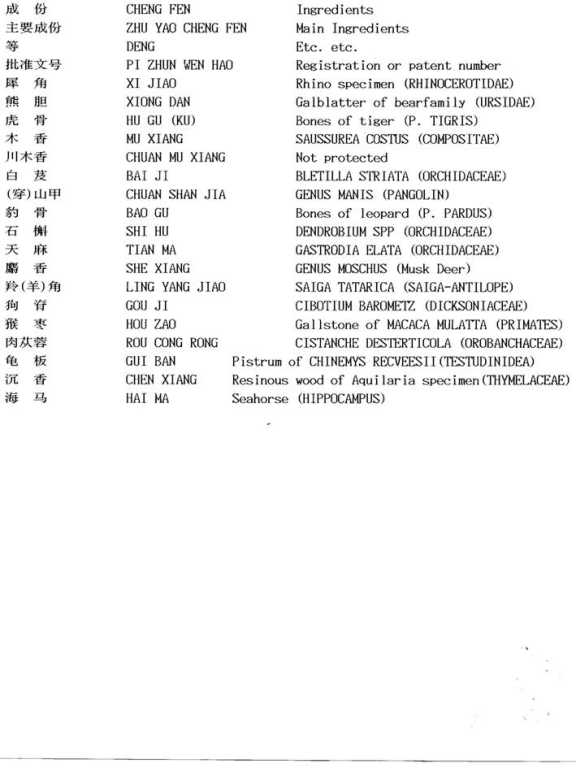 Erratum: GUI BAN = should read ‘plastrum’ of Chinemys reveesiTRANSLATION OF PIN-YIN NAMES INTO ENGLISH ACCORDING TO THE Chinese-English Medical dictionaryAccording to the Chinese-English Medical Dictionary (1995) ISBN 7-117-00474-6/R. 475 and the Chinese-English Medical dictionary (2004), 2nd Edition, ISBN 7-117-06191-X/R.6192, the following Pin-Yin terms can be translated into English as follows:== XI JIAORhinoceros horn, Cornu Rhinocerotis, horn of Rhinoceros unicornis, R. sondaicus or R. sumatrensis (Bovidae)== XIONG DANBear gall, Fel Ursi, dried gall of Selenarctos thibetanus, Ursus arctos (Ursidae)==HU GU (KU)Tiger bone, Os Tigris, dried bone of Panthera Tigris (Felidae)==MU XIANGAucklandia root, costus root, Radix Aucklandiae, dried root of Aucklandia lappa (Compositae)==BAI JIHyacinth bletilla, bletilla tuber, Rhizoma Bletillae, dried tuber of Bletilla striata (Orchidaceae)==CHUAN SHAN JIA Pangolin scales, Squama Manitis, scales of Pangolin, Manis pentadactila (Manidae)== BAO GULeopard bone, Os Pardi, Os Leopardi, dried bone of Leopard, Panthera pardus (Felidae) ==SHI HUDendrobium, Herba Dendrobii, fresh or stem of Dendrobium loddigesii, D. chrysanthum, D. fimbriatum oculatum, D. nobile or D. candidum (Orchidaceae)==TIAN MAGastrodia tuber, Rhizoma Gastrodiae, dried tuber of Gastrodia elata (Orchidaceae)==SHE XIANGMusk, Moschus, dried secretion obtained from the musk gland of the musk deer, Moschus berezovskii, M. sifanicus or M. moschiferus (Cervidae)==LING YANG JIAOAntilope’s horn, Cornu Saigae Tataricae, horn of Saiga tatarica (Bovidae)==GOU JICibot rhizome, Rhizome Cibotii, dried rhizome of Cibotium barometz (Dicksoniaceae)==HOU ZAOMonkey bezoar, Calculus (stone) obtained from the monkey Macaca mulatta (Macacaceae)== HAI MASeahorse Hippocampus, dried body of Hippocampus kelloggi, H. hystrix, H. kuda, H. trimaculatus or H. japonicus (Sygnathideae) == ROU CONG RONGDesert living-Cistanche, Herba Cistanches, dried fleshy stem of Cistanche deserticola (Orobanchaceae)== GUI BANTortoise plastroa, Plastrum Testudines, Plastron of Freshwater Tortoise Chinemys reveesii (Testudinidea)==CHEN XIANGEagle wood, Lignum Aquilariae resinatum, resinous wood of Aquilaria chinensis (Thymelaceae)TRANSLATION OF PLANT- AND ANIMAL-PARTS USED (LATIN-ENGLISH)English denomination	Latin denominationbulbs	bulbus, bulbistem	caulis, caulesbark	cortex, corticesrootbark	cortices radicumflower	flos, leaf (leaves)	folium foliafruit(s)	fructus, fructigum	gummiherbs	herba herbaelichen	lichenwood(s)	lignum, lignanut(s)	nux, nucesroot	radix, radicesresin	resinarhizome	rhizomaseeds	semen, seminastigma	stigmatuber	tuber, tuberabone 	oshorn	cornuskin secretion	venemumgall dried	felliver	jecurplastrum	carapaxgelatin	gelatinum, collahide	coriumtooth (teeth)	dens (dentes)scales	squamatesticles and penis	testis et penisKey to the annotationsAnnotations in the checklist (p. 8-42) are made in accordance to the EU regulation 407/2009.When no annotation is made, this implies that all parts and derivatives are protected.There are special exemptions for some species, so please always refer back to the EU regulation 318/2008 and 1037/2007. #1 Designates all parts and derivatives, except:(a) seeds, spores and pollen (including pollinia);(b) seedling or tissue cultures obtained in vitro, in solid or liquid media, transported in sterile containers;(c) cut flowers of artificially propagated plants; and(d) fruits and parts and derivatives thereof of artificially propagated plants of the genus Vanilla.#2 Designates all parts and derivations, except:(a) seeds and pollen; and(b) finished products packaged and ready for retail trade.L 95/6 EN Official Journal of the European Union 8.4.2008#3 Designates whole and sliced roots and parts of roots.#4 Designates all parts and derivatives, except:(a) seeds, except those from Mexican cacti originating in , and pollen;(b) seedling or tissue cultures obtained in vitro, in solid or liquid media, transported in sterile containers;(c) cut flowers of artificially propagated plants;(d) fruits and parts and derivatives thereof of naturalised or artificially propagated plants; and(e) separate stem joints (pads) and parts and derivatives therefore of naturalised or artifically propagatedplants of the genus Opuntia subgenus Opuntia.#5 Designates logs, sawn wood and veneer sheets. #6 Designates logs, sawn wood, veneer sheets and plywood.#7 Designates logs, wood-chips, powder and extracts.#8 Designates underground parts (i.e. roots, rhizomes): whole, parts and powdered.#9 Designates all parts and derivatives, except those bearing a label “Produced from Hoodia spp. material obtained through controlled harvesting and production in collaboration with the CITES Management Authorities of Botswana/Namibia/South Africa under agreement No BW/NA/ZA xxxxxx”.#10 Designates logs, sawn wood, veneer sheets, including unfinished wood articles used for the fabrication of bows for stringed musical instruments.#11 Designates logs, sawn wood, veneer sheets, plywood, powder and extracts.Literature referencesThe listed pharmaceutical, trade, Pin-Yin and vernacular names and synonyms can be found in the following literature:Bensky, D & Gamble, A  (1993)  Materia Medica, Chinese Herbal Medicine   ISBN 0-939616-03-3Bensky, D & Gamble, A (2003)  Materia Medica, Chinese Herbal Medicine   ISBN 0-939616-15-7 Chen-Ke-Ji MD (1997)  Chinese Patent Medicine   ISBN 7-5357-2047-1/R.386Chinese-English Medical Dictionary (1995)    ISBN 7-117-0047-6/R.475Chinese-English Medical Dictionary 2nd edition (2004)    ISBN 7-117-06191-X/R.6192CITES (1999)   CITES Notification No. 1999/026 Geneva 12-03-1999Cunningham, A.B. ( 1997) ID guide of Prunus Africana bark and products in international tradeDepartment of Conservation New Zealand (2003)   ID guide to TCMFratkin, Jake (2006)  Chinese Herbal Patent Medicines 2nd printing     ISBN 0-9626078-4-3Hong-yen Hsu (1996)   Oriental Mataria Medica, a Concise guide   ISBN 0-87983-710-1Hong-yen Hsu (1997)  Chinese herbal Formulas 2nd revised edition     ISBN 941942-36-8IUCN (1997)   Medicinal Plant Conservation Vol. 3   ISSN 1430-953XIUCN (1997)   Medicinal Plant Conservation Vol. 4   ISSN 1430-953XKong, Jin Ming (2003) Recent advances in traditional plant drugs and orchidsLange, D & Schippmann, U (2001)  CITES Manual Medicinal and aromatic plants  (BfN )Lange, D (2000)  Conservation and sustainable use of  Adonis vernalis ISBN 3-7843-381109Lange,D & Schippmann, U (1999) Checklist of medicinal and aromatic plants Vers 3.0 (BfN )Morrison, J.H. (2002)  Ayurveda, The Book   ISBN 90389 04010/CIPState Administration of TCM (1995)  Advanced textbook on Traditional Chinese Medicine and Pharmacology VOL II    ISBN 7-80005-262-1TRAFFIC (1998)  A world Apart Traffic report   ISBN 0089161-156-4TRAFFIC (1998)  Medicinal Plant trade in Europe 22-23 June 1998 TRAFFIC (1998)  Proceedings of the workshop of conservation 25-11-1998TRAFFIC (2000)   Hart of the Matter Traffic report    ISBN 1-85850-177-7TRAFFIC (2004)  No License to kill Traffic report   ISBN 90-7543-08TRAFFIC/WWF/CITES (2002)  Traditional Asian Medicine ID guide for Law enforcersName	Protected species possibly contained	Annotation914 Qing duk wan	UrsidaeA. agallocha	Aquilaria malaccensis	# 1Abejera	Ophrys (Orchidacea)	# 1 Acne sweeping pill	Rhino/Moschus/Ursidae Action Max for Men	Prunus africana	# 1AD-C (regulate Chi/Jie Yu)	Saussurea costusAdlerholz	Aquilaria spp	# 1Adonide de printemps	Adonis vernalis	# 2Adonide gialla	Adonis vernalis	# 2Adonidis herba	Adonis vernalis	# 2Adonis apennina	Adonis vernalis	# 2Adonis davurica	Adonis vernalis	# 2Adonis helleburus	Adonis vernalis	# 2Adonis -Hevert (ampoules)	Adonis vernalis	# 2Adonis ircutiana	Adonis vernalis	# 2Adonis parviflora	Adonis vernalis	# 2Adoniside	Adonis vernalis	# 2Afrikanische Stinkholzrinde	Prunus africana	# 1Agallochum malaccense	Aquilaria malaccensis	# 1Agalwood	Aquilaria malaccensis	# 1Agar  8, 12, 15, 20, 31,35	Aquilaria spp/Saussurea costus	# 1  AquilariaAgar 17	Aquilararia spp	# 1 Agar 19	Aquilaria spp/Dendrobium spp/S. costus         # 1  Aquilaria/Dendr.Agar(u)	Aquilaria malaccensis	# 1Agarugandhamu	Pterocarpus satalinus	# 7Agastache and shenqu 16 comb.	Saussurea costus	AG-C (dispel wind/XiaoDao)	Saussurea costusAggar (aggur) wood	Aquilaria malaccensis	# 1Agha-loo-chee	Aquilaria malacennsis	# 1Agkistrodon autus	Manis sppAgulugi	Aquilaria malaccensis	# 1Agulugin	Aquilaria malaccensis	# 1Aguru	Aquilaria malaccensis	# 1Akagaru	Aquilaria malaccensis	# 1A-ka-ru	Aquilaria malaccensis	# 1Alafia Bitters	Aloë Ferox	# 1All right plaster	Manis/Cibotium barometz/Bletilla striata	# 1  Bletilla/CibotiumAloeholz	Aquilaria malaccensis	# 1Aloeswood	Aquilaria malaccensis	# 1Alrodeer Pills	Aquilaria spp/Cistanche deserticola	# 1Alumty	Prunus africana	# 1Am. Frauenschuhwurzel	Cypripedium (Orchidaceae)	# 1Amadillo antipyretic pills	Manis spp	Amadillo counter poison pill	Manis spp	Amber bo yin dan	Moschus spp	Amber chut lee san	Gastrodia elata	# 1American valerian	Cypripedium (Orchidaceae)	# 1An gong  niuhuang	Moschus spp	An gong huang	Moschus/Rhino spp	An Gong Niuhuang Wan	Moschus spp	An kung niu huang wan	MoschusRrhino sppAn shen	Saussurea costus	Name	Protected species possibly contained	AnnotationAnchor The Yang	Saiga tatarica/Gastrodia elata	# 1 Gastrodia		Angelica and Mastic Combination	Manis sppAngelicae longana tea	Saussurea costus	Angong jian gya wan	Gastrodia (Orchidaceae)	# 1Angung uh wang wan	Rhino/Moschus spp	Anhalonium williamsii	Lophophora williamsii	# 4Anhalonuim lewinii	Lophophora williamsii	# 4Ansi cortisol X	Hoodia spp	# 9Ansi Hooida 500	Hoodia spp	# 9Ansi Quick loss kit	Hoodia spp	# 9Anteater scale	Manis spp	Anti – Wrinkle Cream    (Ayurvedic)	Saussurea costusAnti Confusion Reumatism Plaster	UrsidaeAnti gas	Saussurea costusAnti lumbago tablets	Cibotium barometz	# 1Anti Rheumatism Plaster	Moschus sppAntilopis cornu	Saiga tatarica	Anti-osteohyperplasia tablet	Cistanche deserticola/Cibotium barometz       # 1Anti-Wrinkle Cream (Himalaya Herbs)	Saussurea costusAnu taila	Aquilaria malaccensis	# 1Anu Thailam	Aquilaria malaccensis	# 1Aplotaxis carminative pills	Saussurea costus	Aplotaxis lappa	Saussurea costus	Aquilaharzholz	Aquilaria malaccensis	# 1Aquilaria agallocha	Aquilaria malaccensis	# 1Aquilaria and Gastrodia Combination	Gastrodia elata	# 1Aquilaria and Perella Formula	Saussurea costusAquilaria secundaria	Aquilaria malaccensis	# 1Araba	Rauvolfia serpentina	# 2Arachontita	Rauvolfia serpentina	# 2Aralia canadensis 	Panax quinquefolius	# 3Aralia quinquefolia	Panax quinquefolius	# 3Arbre aux serpents	Rauvolfia serpentina	# 2Areca Seed Combination	Saussurea costusAreca Seed Nine Combination	Saussurea costusArmadillo Antipyretic pills	Manis sppArmadillo counter poison pill	Manis spp	Arogyaplus	Orchis latifolia	# 1Aru 25	Saussurea costusAsrel	Rauvolfia serpentina	# 2Assun	Gastrodia	# 1Atractylodes and Pueraria Formula	Saussurea costusAtti	Pterocarpus santalinus	# 7Aucklandia lappa	Saussurea costus	Aucklandia(e) radix	Saussurea costus 	Aureliana canadensis	Panax quinquefolius	# 3Auromere Tulsi Neem (soap)	Saussurea costusAuromere With Neeem (soap)	Saussurea costus	Awa 15	Saussurea costusAyu hormo	Saussurea costusAyu Nasya Taila	Aquilararia spp	# 1Name	Protected species possibly contained	AnnotationBa bao infantile conv. pulvis	Moschus spp/Gastrodia elata	# 1 GastrodiaBa bao jing feng san	Moschus specimen	Ba Bao Yan Yao	Moschus specimenBa bao zhu po bao ying dan	Moschus spp/Gastrodia elata	# 1 GastrodiaBa Li San	Moschus sppBa po kin fun sen	Gastrodia elata	# 1Ba Xian Tan	Dendrobium spp	# 1Ba xiang changshou wan	Dendrobium spp	# 1Baby fattening bolus	Saussurea costusBaby’s especially effective pill	Gastrodia elata	 # 1Bai ji (baiji)	Bletilla striata	 # 1Bai Ji Oral Soolution	Saussurea costus	 # 1Bai Lin Wan	Gastrodia elata	 # 1Bak foong pills	Gastrodia elata	 # 1Bakhoor	Aquilaria spp	 # 1Bakrachimaka	Podophyllum hexandrum	 # 2Bala Thailam	Aquilaria spp	 # 1Balacharea	Nardostachys grandiflora	 # 3Baladir Taila	Aquilaria malaccensis	 # 1Balchad	Nardostachys grandiflora	 # 3Balchir	Nardostachys grandiflora	 # 3Bamboo Pith 25	Saussurae costusBan Kh Chai	Saussurea costusBan xia bai zhu tian ma wan (tang)	Gastrodia elata	# 1Ban Xia Tian Ma Bai Zhu Tang	Gastrodia elata	# 1Ban xia tian ma wan	Gastrodia elata	# 1Banbaigan	Nardostachys grandiflora	# 3Band (hindi)	Vanda roxburghii/ V. tessellata	# 1Bankakri	Podophyllum hexandrum	# 2Banwangan	Podophyllum hexandrum	# 2Bao gu	Panthera pardus	Báo hoa  pardusBao ji wan	Saussurea costus/Gastrodia elata	# 1 for GastrodiaBao jou zai sheng wan	Saiga tataricaBao long bolus of calculus bovis	Moschus sppBao ying dan	Moschus spp	Bao Zhen Gao	Moschus sppBaolong Wan	Saussurea costusBaolong Wan	Saussurea costus / Gastrodia elata	# 1  for GastrodiaBarmi	Taxus wallichiana	# 2Basagundar Taila	Aquilaria malaccensis	# 1Basam	Orchis latifilia	# 1Bat po keng foong powder	Gastrodia/Moschus spp	# 1 for GastrodiaBe Yen Lin	UrsidaeBear Bile Hemmorrhoids Ointment 	UrsidaeBear Bile Scutellaria eye Drops                             UrsidaeBear Galbladder Traumatic Injury pill	UrsidaeBear gall (bill) (bile)	Ursidae spp liu shen wan	Moschus spp	Beijing Tung Jen Tang	Moschus spp/Gastrodia elata	# 1 for GastrodiaBeijing Yin Qiao Ji Du Pian	Saiga tataricaBeiling capsule	Saiga tataricaBenefit gallbladder pills	Saussurea costus	Name	Protected species possibly contained	AnnotationBenifit lungs tablets	Bletilla striata	# 1Bezoar and Curcuma Formula	Rhino/Moschus sppBezoar antifebrile pills	S. tatarica/Moschus spp	Bhavanbakra	Podophyllum hexandrum	# 2Bhavanbal	Podophyllum hexandrum	# 2Bhringamalakadi Taila	Saussurea costusBi jen ling strongly	Moschus spp	Big veins/arteries relieving	Gastrodia elata	# 1Bletia hyacinthine	Bletilla striata	# 1Bletia hyacintina	Bletilla striata	# 1Bletilla tuber (rhizome)	Bletilla striata	# 1Blood-nourishing Hair producing capsule	Gastrodia elata	# 1Blue wrestling king	Chinemys reveesii           (App III China) now Mauremys reveesiiBlutstillende Spreuhaare	Cibotium barometz	# 1Bô Linh truóng	PrimatesBo Ying Compound	Moschus spp/Gastrodia eleta	# 1  for GastrodiaBo ying dan (tan)	Macaca mulatta/Gastrodia spp	# 1  for GastrodiaBo ying pills	Moschus sppBoidhipharma medical oil	Moschus spp	Bois d’aigle  	Aquilaria malaccensis	# 1Bois d’aloes	Aquilaria malaccensis	# 1Bois de gaiac	Guaiacum officinale	# 2Bois de santal rouge	Pterocarpus santalinus	# 7Bolus for easing tendons	Gastrodia elata	# 1Bolus of ten fragrant drugs	Saussurea costusBolus of Calculus bovis for releiving convulsion	Gastrodia elata/Moschus spp	# 1 for Gastrodia    Bolus of Calculus Bovis for Resurrection	Moschus sppBolus of Leonuri	Saussurea costusBolus of precious drugs	Rhino/Moschus/Eretmochelys sppBos and musk Formula	Moschus spp/S. tataricaBowel Loosening Capsule	Cistanche deserticola	# 1Boying dan	Moschus spp	Brahmi Rasayanam	Saussurea costusBrain working element capsule	Chinemys reveesii             (APP III China) now Mauremys reveesiiBrain-conquering calmness capsule	Gastrodia elata	# 1 wood	Guaiacom officinale/sanctum	# 1Bright eyes Myopia pills	Ursidae/Dendrobium spp	# 1  for DendrobiumBu Nao Wan	Cistanche deserticola/Gastrodia elata	# 1Bu Pi Can Wan	Saussurea costusBu Pi Chung Wan 999	Saussurea costusBu Shen Ban Long Pian	Cistanche deserticola	# 1Bu Shen Qiang Shen Pian	Cibotium barometz	# 1Bu Shen Wan	Chinemys reveesii            (APP III China) now Mauremys reveesiiBu yin	Dendrobium or other Orchidaceae	# 1Bucaneve	Galanthus spp	# 1Buddha Balm	Moschus sppBulb of snowdrops	Galanthus spp	# 1Bupleurum & carthamus combination	Manis sppBupleurum and cyperus 18 comb.	Saussurea costusBupleurum and Rhubarb combination	Saussurea costus		Bupleurum stomach formula	Saussurea costus	Bushen  Yiqi Jiaonang	Cistanche deserticola	# 1Byakukyu	Bletilla striata	# 1Name	Protected species possibly contained	AnnotationC(h)ota chand	Rauvolfia serpentina	# 2Cá ngua	Hippocampus sppCacti (grandiflori) flos	S. grandiflorus (Cactaceae)	# 4Cacti grandfloro	S. grandiflorus (Cactaceae)	# 4Cactus slank	Hoodia spp	# 9Cai feng zhenzhu an chuan wan	Saiga tatarica	Calcite 21	Saussurea costusCalcite 6	Saussurea costusCalculus macacae	Macaca mulata 	Callista specimen	Dendrobium spp	# 1Calmnac	Aquilaria spp	# 1Canadian ginseng	Panax quinquefolius	# 3Candelilla cera	Euphorbia antisyphilitica	# 1Candelilla Wax	Euphorbia antisyphilitica	# 1Cap Daun The Herba	Saussurea costusCarapax eretmochelyos	Chelonidae Cardiotonicum (injections)	Adonis vernalis	# 2	Carex 15	Saussurea costusCataract vision improving	Dendrobium	# 1Câu tich	Cibotium barometz	# 1Caucasian snowdrops	Galanthus spp	# 1Caulis Dendrobii Myopia Pills	Ursidae/Dendrobium spp	# 1  for DendrobiumCaulis dendrobii	Dendrobium spp	# 1Cera de Candelilla	Euphorbia antisyphilitica	# 1Cerebex liquid	Saussurea costus	Cerebral tonic pills	Gastrodia elata	# 1Cerebral tonic	Cistanche deserticola	# 1Cervipower	Cibotium barometz	# 1Cft anti cough pulvis	Orchidaceae 	# 1Ch ‘onma	Gastrodia elata	# 1Ch’imhyang	Aquilaria malaccensis	# 1Ch’onsan’gap	Manis spp	Chai Tin Souw How Choo Pee Par Ko	Primates sppChain fern rhizome	Cibotium barometz	# 1Chandana	Pterocarpus santalinus	# 7Chandra	Rauvolfia serpentina	# 2Chandrab (haga) (hoya)	Rauvolfia serpentina	# 2Chang bai shan tein Hsien liquid	UrsidaeChang Bai Shan	Ursidae Chang chow pien tze huang	Moschus spp	 Pian	Saussurea costusChang le stronly	Moschus spp	Changala	Saussurea costus	Chankang tablets	Saussurea costusChansu Wan	Moschus sppChase wind penetrate bone	Gastrodia elata	# 1Chen (chien) pu hu chien wan	Panthera tigris	Chen Hsiang Tien Ma Tang	Gastrodia elata	# 1Chen Xiang Tian Ma Tang	Gastrodia elata	# 1Chenxiang Huaqi Wan	Saussurea costus/Aquilaria spp	# 1   for AquilariaChenxiangweipian	Aquilaria spp	# 1Cheryani taila	Saussurea costus	Cheung Kung Wai’s Hung Mos Tsui Kam Po	Moschus sppName	Protected species possibly contained	AnnotationCheval de guerre	Dendrobium spp	# 1Chi Bâo	Panthera tigrisChi jian	Gastrodia elata	# 1Chi Kit Pill Teck Aun	Saussurea costus	# 1Chiang ya wan	Saiga tatarica/Gastrodia	# 1  for GastrodiaChieh Tung Kao	Bletilla striata	# 1Chien Chic Pai  costusChien chin(g) chih tai wan	Saussurea costus	Chien lan hua	Cymbidium spp (Orchidaceae)	# 1Chih Pao Tan	Rhino/Moschus/Eretmochelys sppChih So Ehr Chen Tang	Saussurea costusChih-shih and Cardamon Combination	Saussurea costusChina No. 1 Tian Xiang Liqiud	Ursidae/Moschus spp po chi pill	Saussurea costus/Gastrodia	# 1  for Gastrodia protect benefit pill	Saussurea costus/Gastrodia	# 1  for GastrodiaChina rheumatilin	Panthera tigris	Chinese angkistrodon acutus	Manis spp	Chinese chien pu wan	Panthera tigris	Chinese Ehi Gen Duan	UrsidaeChinese Haemorrhoids root-cut Oil	UrsidaeChinese old man tea	Moschus spp/Gastrodia elata	# 1  for GastrodiaChing Feng Chi Li San	Moschus spp/Gastrodia elata	# 1  for GastrodiaChing Yi Tang	Saussurea costusChiu Ping Wu Fu tang	Saussurea costus Ping Lang Tang	Saussurea costusChiv anamalpodi	Rauvolfia serpentina	# 2Cho Liver 	UrsidaeChob i qut	Saussurea costus	Chong  Zhi Ke Gao	Saussurea costusChong Ro Hwan (Korean)	Moschus sppChoonng she	Saussurea costusChovoannamilpori (puri)	Rauvolfia serpentina	# 2 feng so hu ho wan	Moschus spp /Gastrodia spp	# 1  for Gastrodia gang 25	Saussurea costus Tsao san	Macaca mulatta Pao Yen She	Moschus spp pai pao ying tan	Moschus spp/Gastrodia spp	# 1  for GastrodiaChuan chan jia qu shi qing du wan	Manis spp		Chuan mu xiang	Do mind ! Not protected 	Chuan San Jia Pi	Manis sppChuan shan jia anti tonic	Manis spp	Chuan Shan Jia Lin	Manis sppChuan shan jia	Manis spp	Chui Feng Su HoWan	Moschus sppChui fong tou gu bao plaster	UrsidaeChuifong tiger bone pills 	Panthera tigris	Chun hua	Moschus spp	Chun shan jia	Manis spp	ChuPai	Moschus sppChut Lee Powder	Moschus sppChut lee san	Gastrodia elata	# 1Chu-yeh Ching (wine)	Aquilaria spp	# 1Chyavanaprasham	Saussurea costusName	Protected species possibly contained	AnnotationChyavanprash	Aquilaria spp	# 1Cibot rhizoma	Cibotium barometz	# 1Cibota	Cibotium barometz	# 1Cibozio	Cibotium barometz	# 1Ciege a grandes fleurs	S. grandiflorus (Cactaceae)	# 4Cir-Q	Saussurea costus/Aquilaria spp	# 1   for Aquilaria	Cirualo africano	Prunus africana	# 1Citus aurantium compound	Saussurea costus	Cobra lilly	Sarracenia purpurea	# 1	Colitis Pill	Saussurea costusColquico 	Sternbergia lutea	# 1Columnback wood Oil	Aquilaria spp	# 1Combat Bone Hyperplasia Pill	Cistanche deserticolaCommon snowdrop	Galanthus spp	# 1Complete Deer Pills	Aquilaria spp/Cistanche deserticola	# 1Concentrated powerfull Fargalin	UrsidaeCondence Seal Pills	Hippocampus sppCondensed Heart tonic pills	UrsidaeCondensed heart tonic	Moschus/Rhino sppConfido	Orchis mascula	# 1Cong  Rong Bu Shen Pian	Cistanche deserticola	# 1Cong 2hi 6	Saussurea costusCong Nao Tang	Chinemys reveesii              (APP III China) now Mauremys reveesiiCong she 21	Saussurea costusConvallocor mite (drops)	Adonis vernalis	# 2Convallysan N (liquid)	Adonis vernalis	# 2Copious virtue loins kidneys plaster	Cistanche deserticola/Cibotium barometz	# 1Coraunol (liquid)	Adonis vernalis	# 2Cordyceps Fritillaria Cough stopping gel	Saussurea costusCornu antilopes(pis)	Saiga tatarica	Cor-Select (drops)	Adonis vernalis	# 2Corteccia di pigeo	Prunus africana	# 1Cortex pygei africanum	Prunus africanus	# 1Corteza de pigeum	Prunus africana	# 1Costus amarus (amari)	Saussurea costus	Costus root	Saussurea costus	Costus-Wurzel	Saussurea costus	Cow bezoar pills	Moschus spp/saiga tatarica	Cui ru Wan	Manis sppCui ru wan	Manis spp/Saussurea costus	Curing formula	Saussurea costus/Orchidaceae	# 1  for OrchidaceaeCuring Pills	Gastrodia elata	# 1Cycadis folium	Cycas revoluta	# 1Cymbidii flos	Cymbidium specimen	# 1Cyperipedii herba	Cypripedium specimen	# 1Cyperus 18	Saussurea costus	Cyperus and Cluster Combination	Saussurea costusCypripedii rhizome	Cypripedium parviflorum	# 1Name	Protected species possibly contained	AnnotationDa bi ling	Saiga tatarica	Da Bu Wan	Cibotium barometz	# 1Da Bu Yin Wan	Chinemys reveesii                  (APP III China) now Mauremys reveesiiDa Ding Feng Zhu	Chinemys reveesii                  (APP III China) now Mauremys reveesiiDa huo luo dan 	P. tigris/Moschus spp/Aquilaria spp	# 1 for  Aquilaria	Da huo luo dan (tientsin)	Orchidaceae/Aquilaria spp	# Da Li 16 and 18	Aquilaria spp/Saussurea costus	# 1  for AquilariaDa Zhi Ran Quan Lu Wan	Cistanche deserticola /Cibotium barometz	# 1Dahuoluo Wan	P.  pardus/Moschus spp/Gastrodia spp	# 1  for GastrodiaDai mao	Eretmochelys imbricata	Dan liao ling po ming mu wan	Saiga tatarica		Dang Gui & Persica combination	Manis sppDang Gui Long Hui Wan	Saussurea costus/Moschus spp	Dang Gui Xiang Keli	Saussurea costus	# 1Dang Men Zi	Moschus sppDao Shui Fu Ling Tang	Saussurea costusDarujikipota	Rauvolfia serpentina	# 2Dashmula rishta	Saussurea  costus/N. grandiflora	# 3  for N. grandifloraDbang po lag	Dactylorhiza specimen 	# 1De Witt’s Kidney and Bladder Pills	UrsideaDe Witt’s Pills Urinary Antispetic Pills	UrsideaDe Zhing  Shen Gao	Cistanche deserticola/Cibotium barometz	# 1Decoction for opening the Orifices and	Moschus sppDe-Fiboidin	Saussurea costus/Bletilla spp	# 1  for BletillaDelliate seahorse rheumatism exp. plaster	Gastrodia elata/Hippocampus spp	# 1  for GastrodiaDenbinobin	Ephemerantha spp (Orchidaceae)	# 1Dendrobii caulis (herba)	Dendrobium spp	# 1Dendrobium moniliforme etc.	Dendrobium spp	# 1 Dermatosis & hemorrhoids eliminating Ointment	UrsidaeDesert broomrape	Cistanche deserticola	# 1Desert Living Cistanche	Cistanche deserticola	# 1Devil’s basket	Nephentes khasiana	# 1Devil’s root	L. williamsii (Cactaceae)	# 1Dhantara Taila	Aquilaria malaccensis	# 1Dhanwantharam (Ayurvedic)	Saussurea costus / Aquilaria malaccensis	# 1 for AquilariaDi da wan hua oil	Bletilla striata	# 1Di da  wang rivival pill	Moschus spp/Ursidae	Diabolic root	L. williamsii (Cactaceae)	# 1Die Da Feng Shi Gao	Moschus sppDie da  wan (revival pill) 	UrsidaeDieng sia blei	Podocarpus neriifolius	# 1Digestive System combination	Saussura costusDing Feng  elata	# 1Diospur Tablets	Cibotium barometz	# 1Dó Trâm	Aquilaira sppDog-skin Plaster	Saussurae costus/Manis sppDolkar Myristica aromaticus incense 	Aquilaria spp	# 1Dong dan	Ursidae		Dr. Shen’s Stomach Curing Pill	Gastrodia elata 	# 1Dragon life sexual capsule	Moschus spp	Dragon male tonic	Panthera tigrisDuggat Al Oudh  Ma’al Ambor	Aquilaria spp	# 1Duggat Al Oudh Cambodi	Aquilaria spp	# 1Name	Protected species possibly contained	AnnotationDuggat al oudh Cambodi	Aquilaria spp	# 1	Duggatal Oudh with Wardh Taifi	Aquilaria spp	# 1Duzhong Baiji Tian Zhuang Yao Wan	Cibotium barometz	# 1Duzhong Bu Tian Su	Cistanche deserticola	# 1Duzhong hu gu wan	P. tigrisDwarf-ground root	Panax quinquefolius	# 2Dynamic Warrior	Cictanche deserticola	# 1Dzin Sam Dan	Ursidae/Moschus/Rhino spp	Crocodyliadea Rou	Crocodyliadea	CrocodyliadeaEagle wood	Aquilaria malaccensis	# 1Eakan Tianma Capsule	Gastrodia elata	# 1Ear drop oil (chun wo tong)	Ursidae 	Early comfort	Saussurea costus	Earth Mind 	Saussurea costusEase digestion formula	Gastrodia elata	# 1Ease strain	Saiga tatarica	Echinocactus lewinii	Lophophora wiliamsii	# 4Ecores de prunus	Prunus africana	# 1Ehi Gen Duan	Ursidae Eight immortals combination (formula)	Dendrobium spp	# 1Eliboro falso	Adonis vernalis	# 2Embolism-eliminating meridian-opening tablet	Saussurea costusEnergol-Ma	Saussurea costus	# 1Enriching calming pill	Chinemys reveesi                 (APP III China) now Mauremys reveesiiEphemerantha spp	Orchidaceae	# 1Ephemeranthol-A  (B) 	Ephemerantha longchophylla	# 1Ephemeranthol-C	Ephemerantha fimbriata	# 1Ephemeranthoquinone	Ephemerantha lonchophylla	# 1Epidendrum tuberosum	Bletilla striata	# 1Erke qi li san	Moschus spp/Gastrodia elata	# 1 Espejo de venus	Ophrys (Orchidaceae)	# 1Espica nardo	Nardostachys grandiflora	# 3Essence of Tortoise (sirup)	Manis sppEst supresor	Hoodia spp	# 9Est thermostat	Hoodia spp	# 9Eucommia & achyranthes combination	Saussurea costus/Cistanche deserticola           # 1  for CistancheEucommia & atractylores combination	Manis sppEucommia Benefit Heaven Basic Pill	Cistanche deserticola	# 1Euyansang	Macaca mullataExitans (injections)	Adonis vernalis	# 2Eye root	Hydrastis canadensis	# 8Fabao 101D	Gastrodia elata	# 1Fangshi Gutong Pian	P. pardusFargalin for piles	UrsidaeFargalin for piles	Ursidae 	Fargalin	Ursidae 	Farnhaare	Cibotium barometz	# 1Name	Protected species possibly contained	AnnotationFarnkrautwolle	Cibotium barometz	# 1Fat Baby Pill   ( Fei Er Wan)	Saussurea costusFedia grandiflora	Nardostachys grandiflora	# 3Feering Balm & Health cream	Cibotium barometz	# 1Fei er wan	Saussurea costusFel Ursi Hemorrhoids Ointment	UrsidaeFel ursi	Ursidae 	Felursa plaster for Bruise	UrsidaeFen Ksiao Tang	Saussurea costusFen Xiao Tang	Saussurea costusFeng shi xiao tong wan	Panthera tigris	Feng shih hsao tung wan	Panthera tigris	Fengshi tieh Ta Yao Gin	Moschus sppFimbriol-A (B)	Ephemerantha fimbriata	# 1Five Pagodes Brand Ya-Hom Powder	Saussurea costusFive-fingers	Panax quinquefolius	# 3Fizogen cheat tabs	Hoodia spp	# 9Fizogen lean tabs	Hoodia spp	# 9Flickingeria	Dendrobium spp/Ephemerantha spp	# 1Flor abeja	Ophrys spp (Orchidaceaea)	# 1Flor de nieve	Galanthus spp	# 1Flor del hombre ahorcado	Aceras spp (Orchidaceae)	# 1Flores cacti grandiflori	S. grandiflorus (Cactaceae)	# 4Foi can dan	Moschus spp/Gastrodia spp	# 1Foi Chan Dan	Moschus/Macaca sppFolia taxi 	Taxus wallichiana	# 2Fong sei ku zhe wan	Panthera tigris	Foo Kow Yok Wong	P. tigrisForaneve	Galanthus spp	# 1Fragrant Passage	Bletilla striata	# 1Franzosenholz	Guaiacom off/sanctum	# 1Frauenschuh	C. parviflorum  (Orchidaceae)	# 1Frühlingsteufelsauge	Adonis vernalis	# 2Fu fang huang liansu pian	Saussurea costus		Fu Leu Wu Chin Wan Pills	Saussurea costusFu ling xiao hui xiang tang	Saussurea costus	Fu Yuan Huo Hsieh Tang	Manis sppFu Yuan Huo Xue Tang	Manis sppFu Zhing Qing Lotion	UrsidaeFufang Huangliansu Pian	Saussurea costusFun Dong Ning	Gastrodia elata	# 1Furen Ejiao Yishou Jing	Saussurea costusFushen and dragonbone 16 comb.	Saussurea costusGaharu	Aquilaria malaccensis	# 1Gaiac	Guaiacom off/sanctum	# 2Galanti bulbus	Galanthus spp	# 1Galantine (d’hiver)	Galanthus spp	# 1Gall-smoothing Stone-expelling tablet	Saussurea costusGallstone 9	Saussurea costusGam nui	Gnetum montanum	# 1Gan Lu Yin	Dendrobium spp	# 1Name	Protected species possibly contained	AnnotationGan mao liang yinqiao jie du pian	Saiga tatarica	Gan song	Nardostachys grandiflora	# 3Gan Tai Shu Jiao Nang	Saussurea costusGangchen Himalayan Healing incense	Aquilaria spp	# 1Ganpikang jiao nang	UrsidaeGaru	Aquilaria malaccensis	# 1Garuda 5	Saussurea costusGastrodia and Uncaria Combination (formula)	Gastrodia elata	# 1Gastrodia dispel wind formula	Gastrodia elata	# 1Gastrodia Headwind tablet	Gastrodia elata	# 1Gastrodia rhizome	Gastrodia elata	# 1Gather vitality	Saussurea costus	Gâu nâu	Ursus arctosGâu ngua	Ursus thibetanusGâu	UrsidaeGayac	Guaiacom off/ sanctum	# 2Ge Hua Jie Cheng Tang	Saussurea costusGecko great tonifying pills	Cibotium barometz	# 1	Gejie da bu wan	Cibotium barometz	# 1Gelbfrauenschuhwurzel	C. parviflorum  (Orchidaceae)	# 1Genital tonis pills	Panthera tigris	Gentiana 15	Aquilaria spp/Saussurea costus	# 1  for AquilariaGi Wang 9	Saussurea costusGiejei ta bu wan	Cibotium barometz	# 1Ginkgo Formula (Golden Flower)	Gastrodia elata	# 1	Ginseng 18	Saussurea costusGinseng and licorice 18 formula	Saussurea costus	Ginseng and Longan Combination	Saussurea costusGinseng Antler pills	P. tigrisGinseng Deer Horn Pill	Aquilaria malaccensis	# 1Ginseng Jianbu Hu Qian Wan	P. tigrisGinseng Nourishing Pills	Hippocampus sppGinseng restorative pill	Manis spp/Gastrodia elata	# 1Ginseng stengthen spleen pill	Saussurea costus	Ginseng Tonic Capsules	Hippocampus sppGinzenggyoker	Panax quinquefolius	# 3Gold stop Leukorhea pills	Saussurea costus		Golden chicken strongly tonifying pill	Cibotium barometz	# 1Golden coin Tortoise Antipyretic pills	Ursidae/P. tigris/Macaca sppGolden gun capsules	Ursidae	Golden root	Hydrastis canadensis	# 3Golden Throath Lozenge	Dendrobium spp	# 1 Goldenseal root	Hydrastis canadensis	# 8Goldsiegelwurzel	Hydrastis canadensis	# 8Goricwiet vesinnij	Adonis vernalis	# 2Gorozvet	Adonis vernalis	# 2Goshtam	Saussurea costus	Gou ji	Cibotium barometz	# 1Gou pi gao	Manis spp/Gastrodia elata	# 1  for GastrodiaGou Xiong	UrsidaeGout Cheuk Pien	Cibotium barometz	# 1Great Precious Accumulation Pill	Saussurea costusGreen tiger liver harmony	Gastrodia elata	# 1Name	Protected species possibly contained	AnnotationGreen  Ligniment   (massage oil)	Saussurea costusGround raspberry	Hydrastic canadensis	# 8Gu Chang Zhi Xie Wan	Saussurea costusGu Chi Ya Tong Xiao	Aquilaria spp	# 1Gu Jing Wan	Chinemys reveesii                  (APP III China) now Mauremys reveesiiGu Lu Bu Shen Wan	Cibotium barometz	# 1Gua Lou Zhi Shi Tang	Saussurea costusGuaiacom lignum (resina)	Guaiacum off/sanctum	# 2Guajakharz	Guaiacum off/sanctum	# 2Guang mu xiang	Saussurea costusGuggulvadi	Saussurea costusGui Ban Jiao (glue) 	Chinemys reveesii                  (APP III China) now Mauremys reveesiiGui Ban	Chinemys reevesii                  (APP III China) now Mauremys reveesiiGui Ling Ji	Hippocampus/Manis/Cistanche deserticola	# 1  for Cistanche	Gui pi wan (tang)	Saussurea costus	Guili Er Xian Gao	Chinemys reeveesii                (APP III China) now Mauremys reveesiiGuiling Ji	Cistanche deserticola/Hippocampus spp	 # 1  for CistancheGuiling Powder	Manis sppGuilu Erjiao Wan	Chinemys reevesii                  (APP III China) now Mauremys reveesiiGulkakri	Podophyllum hexandrum	# 2Gummi guajaci 	Guaiacum off/sanctum	# 2Gun Tang Wan	Aquilaria spp	# 1Gun	Dioscorea deltoidea	# 1Guzhi Zeng Sheng Wan	Cistanche deterticola	# 1Gyu Dril 13	Saussurea costusHai Bie	Eretmochelys sppHai Gui	Eretmochelys sppHai Long Bu Wan	Hippocampus spp/Dendrobium spp	# 1 for DendrobiumHai lung ho wan	Dendrobium spp	# 1Hai lung tonic pills	Dendrobium spp	# 1Hai Ma 	Hippocampus sppHai Ma bu Shen Wan	Hippocampus spp	Hailung Tonic Pills	Hippocampus spp/Dendrobium spp	# 1 for DendrobiumHalon yuan f	Panthera tigris	Harida Khanda	Saussurea costusHarkaya	Rauvolfia serpentina	# 2Harki	Rauvolfia serpentina	# 2Harmonize liver & spleen	Saussurea costus	Haswa	Nardostychos grandiflora	# 3Hath panja	Dactylorhiza spp  (Orchidaceae)	# 1Headache Pills	Gastrodia spp	# 1	Healthy quiet pill	Saussurea costus/Gastrodia spp	# 1 for GastrodiaHealty brain pills	Gastrodia spp	# 1Heart protecting Musk Pills	Moschus sppHeart Tonic KYUSHIN	Saiga tataricaHeart tonic Pills	Moschus/Ursidae sppHeart treasure	Saiga tataricaHeche Da Zao Wan	Chinemys reevesii                   (APP III China) now Mauremys reveesiiHei Xi Dan	 Saussurea costus / Aquilaria spp	# 1 for AquilariaHei xia zi dan	Ursidae 	Hei Xiong	UrsidaeName	Protected species possibly contained	AnnotationHeiligenholz	Guaiacum off/sanctum	# 2Hemorrhoids pills	Manis spp	Hepatico Tonic Pills	Aquilaria spp	# 1Hepatosplenic capsule	UrsidaeHerb of lynchis	Adonis vernalis	# 2Herba dendrobii	Dendrobium spp	# 1Hidden Tiger Pill	Chinemys reveesii                  (APP III China) now Mauremys reveesiiHierba mosca	Ophrys spp  (Orchidaceae)	# 1High strength Fargalin for Piles	UrsidaeHigher power Fat burner extreme	Hoodia spp	# 9Higher Power Hoodia 500	Hoodia spp	# 9Hikuli	L. williamsii (Cactaceae)	# 4Himalayan mayapple	Podophyllum hexandrum	# 2Himalaya-Schartenwurzel	Saussurea costus	Hindiagara	Aquilaria malaccensis	# 1Hindu magic pill	Panthera pardus	Hing dan pills	UrsidaeHintalah	Cycas circinalis	# 1Hiya kio gan	Moschus spp/Ursidae 	Hiya Kiogan Gold	Moschus sppHiya Kiogan Silver	Ursidae/Moschus sppHiya koi gan gold	Aquilaria malaccensis	# 1Ho cho powder	Moschus/primates spp	Ho huou xa	Moschus sppHo ren wan	Ursidae 	Ho yan hor herbal tea	Saussurea costus	Hoang thao do	Bletilla spp	# 1Hoelen and Alisma Combination	Saussurea costusHoelen, Atractylodes and Areca Combination	Saussurea costusHogol	Panthera tigris	Hogoo Pain relieving Pills	P. tigrisHong dou shan	Taxus wallichiana	# 2Hong shing tigerbone rheumatism	Panthera tigris	Hong-ien	Picrorhiza kurrooa	# 3Honne	Pterocarpus santalinus	# 7Hoodia                                                                    Hoodia spp	# 9Hoodia Gordonii Plus	Hoodia spp	# 9Hoodia weight loss	Hoodia spp	# 9Hou cho powder	Primates/moschus sppHou Pu Wen Chung Tang	Saussurea costusHou Pu Wen Zhong Tang	Saussurea costusHou tsao san	Moschus spp/macaca mulatta	Hou yan wan	Ursidae/Moschus spp	Hou zao san	Moschu spp /Macaca mulatta	Hovirag	Galanthus spp	# 1How kow yok wong	Primates	Hsi yang shen	Panax quinquefolius	# 3Hsiang Lien Wan	Saussurea costusHsiang Sha Liu Chun Tzu Tang	Saussurea costusHsiang ya szu	Elephantidae	Hsien Fang Huo Ming Yin	Manis sppHsiung tan tieh ta wan	Ursidae	Hsiung tan tieh wan	Ursidae spp	Name	Protected species possibly contained	AnnotationHu dan	Panthera tigris	Hu gu mu gua jiu	Panthera tigris	Hu gu she xiang	Panthera tigris/Moschus spp	Hu gu	Panthera tigrisHu haung lien	Picrohrisza kurrooa	# 3Hu huang lian	Picrorhiza kurrooa	# 3Hu ku wan	Panthera tigris	Hu qian wan jia jian hu chien wan	Panthera tigris	Hu Qian Wan	Chinemys reevesii                 (APP III China) now Mauremys reveesii			Hu Qian Wan	Chinemys reveesii                  (APP III China) now Mauremys reveesiiHu ya	Panthera tigris	Hua Chi Shen	Panax quinquefolius	# 3Hua tuo anti rheumatism plaster	Moschus spp	Hua Tuo Anti-contusion Rheumatism plaster	Moschus sppHua tuo zai zao wan	Gastrodia elata	# 1Hua zheng si sheng pian	Moschus sppHua zhi ling	UrsidaeHuan ching wan	Saiga tatarica	Huan jing wan	Saiga tatarica		Huan Shao Dan	Cistanche deserticola 	# 1Hui chun dan (tan)	Gastrodia elata/Aquilaria spp                          # 1Hui Chun Dan	Aquilaria spp	# 1Hui Chun Dan	Moschus sppHui Chun Dan	Saussurea costusHui chun tan chu pai bird nest	S. costus/Gastrodia spp	 # 1  for GastrodiaHui sheng di yi dan	Moschus spp	Hui sheng	Rhino spp/Saiga tatarica	Hui tian zai zao wan	Moschus spp/Gastrodia spp	# 1  for GastrodiaHui xiang ju he wan	Saussurea costus/Manis specimenHuo luo dan	Manis spp/ Gastrodia elata	# 1  for Gastrodia Huo Xin Wan	Ursidea/Moschus sppHuo	Crocodylia spp	Hupai Shexiang Zhitong Tiegao	Moschus spp	Huring	Rauvolfia serpentina	# 2HY-C (Nourish Yin/Bu Yin)	Dendrobium spp	# 1Hydraste 	Hydrastis canadensis	# 8Hypertention relieving pills	Saiga tataricaHypo/Hyperglycemia	Dendrobium spp	# 1I tien hing	Cypripedium formosanum	# 1Idraste	Hydrastis canadensis	# 8Iluo	Prunus africana	# 1Indestructible Diamond	Orchis latifolia	# 1Indian (spike) nard	Nardostachys grandiflora	# 3Indian dope	L. williamsii (Cactaceae)	# 4Indian paint	Hydrastis canadensis	# 8Indian podophyllum	Podophyllum hexandrum	# 2Indian turmeric	Hydrastis canadensis	# 8Indication Tonic	Aquilaria crassna	# 1Indische Kostuswurzel	Saussurea costus	Indische Schlangenwurzel	Rauvolfia serpentina	# 2Infantile Anti convulsion Powder	Moschus spp/Gastrodia elata	# 1  for GastrodiaName	Protected species possibly contained	AnnotationInflamin Vet (Himalaya Herbs)	Saussurea costusInjuri damp treasure precious ointment	Moschus spp	Inner obstruction eyesight pills	Dendrobium spp	# 1Ivory scraps	ElephantidaeJako	Moschus spp	Jan Ging Pills	Saussurea costusJangli madan mast ka phul	Cycas circinalis	# 1Janu Taila	Aquilaria malaccensis	# 1Japan kyo shin zun kan yaku kagaku gai sha	UrsidaeJatamansee	Nardostachys grandiflora	# 3Jatamansi	Nardostachys grandiflora	# 3Jatamavshi	Nardostachys grandiflora	# 3Jaundice root	Hydrastis canadensis	# 8Jen Shen Lu Jung Wan	Aquilaria malaccencis	# 1Jen Shen Lu Rong Wan	P. tigrisJeng chin teng	Panthera tigris	Jenshen chien pi wan	Saussurea costus	# 1Jetamansi	Nardostachys grandiflora	# 3Jetfuel 120	Hoodia spp	# 9Ji man jing feng wan	Saiga tatarica	Ji sheng ju he wan	Saussurea costus	# 1Jia kou	Moschus spp	Jia liao liao po ming wu wan	Saiga tatarica	Jia pian	Manis spp	Jian bu hu qian wan (jia jian)	Panthera tigris	Jian bu spur tan	Panthera tigris	Jian lan (hua)_	Cymbidium spp (Orchidaceae)	# 1Jian nao wan	Orchidaceae spp	# 1Jian Pi San 	Saussurea costus	# 1Jian Pi wan	Saussurea costusJian Wei Yu Yang Pian	Bletilla spp	# 1Jian ya wan	Orchidaceae 	# 1Jiang Ping Wan	Gastrodia elata	# 1Jiang ya wan	Saiga tatarica/Gastrodia spp/Aquilaria spp    # 1   for Gastrodia/AquilariaJie yu pian	Saussurea costus	Jie yu	Saussurea costus	# 1Jin Ji Hu Bu Wan	Cibotium barometz	# 1Jin Pai Zhuang Yang 	Andrias spp   (giant salamander) Jing gang Wan	Cistanche deserticolaJing gou ji 	Cibotium barometz	# 1Jing qi pian formula	Saussurea costus	Jing qian gui zing du	Manis spp/Usidae 	Jing wan hong	Manis spp	Jing zhi gou pi gao	Moschus spp	Jing zhi hai ma zhuei feng gao	Gastrodia elata	# 1Jing zhi liu shen wan	Moschus spp	Jing Zhui Bing Fang	Cistanche deserticola	# 1Jingwanhong Ruangao	Manis spp / Bletilla striata	# 1 for BletillaJinko(h)	Aquilaria malaccensis	# 1Jinmaogou	Cibotium barometz	# 1Jiou xing dan	Moschus sppName	Protected species possibly contained	AnnotationJiu Bing Wu Fu Tang	Saussurea costusJiu qi nian tong wan	Saussrurea costus	Jiu Wei Bin Lang Tang	Saussurea costusJivaka(h)	Malaxis spp  (Orchidaceae)	# 1Jowansu	Rauvolfia serpentina	# 2Ju fang zhi bao dan	Moschus spp	Ju He Wan	Saussurea costusJuan Bi Tang	Saussurea costus	Jya ko ( cmf)	Rhino spp/Panthera tigris	Jya ko fu shitu yu	Moschus spp	Jya kuo tien	Moschus spp	Jya	Panthera tigris/UrsidaeKa ji	Ursidae 	Kadu 	Picrorhiza kurrooa	# 3Kai duk	Rhinoceros species	Kai kit wan	Saussurea costus	Kai xiong shun qi wan	Saussurea costus	Kai yeung wan (pills)	Moschus/Manis spp	Kakadshringi yog	Saussurea costus	Kaktusbluten	S. grandiflorus (Cactaceae)	# 4Kalamabac	Aquilaria malaccensis	# 1Kalambac	Aquilaria malaccensis	# 1Kalichhad	Nardostachys grandiflora	# 3Kam tau to male tonic	Panthera tigris	 Gu Zhi Zeng Sheng Fang	Cistanche deserticola	# 1 gu zhi zheng sheng wan	Cibotium barometz	# 1 lu Yin	Dendrobium spp	# 1Kan ning wan	Gastrodia elata	# 1Kananko(h)	Aquilaria malaccensis	# 1	Kang Gu Zeng Sheng Pian	Cistanche deserticola/Cibotium barometz       # 1Kang Gu Zeng Sheng Wan	Cistanche deserticola/Cibotium barometz       # 1 Kang  spp	Kang ning wan	Saussurea costus/Gastrodia spp	# 1  for GastrodiaKang shuan zai zao wan	Moschus spp	Kang sung	Nardostachys grandiflora	# 3Kao pi plaster	Moschus spp	Kapha Oil	Saussurea costusKarpuradi Taila	Saussurea costus/Vanda roxburghii 	# 1  for VandaKarru	Picrorhyza kurrooa	# 3Kat-bhaluk	Podocarpus neriifolius	# 1Katki	Picrorhiza kurrooa	# 3Katuka	Picrorhiza kurrooa	# 3Kaur	Picrorhiza kurrooa	# 3Kaya gahru	Aquilaria malaccensis	# 1Ke chu(an) shu(i)	Ursidae spp	Kelambac	Aquillaria malaccensis	# 1Kempugandha chekke	Pterocarpus santalinus	# 7Khamira abreshan	Moschus spp	Kharbague hindi	Picrorhiza kurrooa	# 3Kherewal tak	Podocarpus neriifolius	# 1Khoon Nga	Saussurea costusName	Protected species possibly contained	AnnotationKhyung nga	Saussurea costusKiburabura	Prunus africana	# 1Kidney tonifying pill	Chinemys reveesii         (APP III China) now Mauremys reveesiiKidney-tonifying Dragon tablet	Cistanche deterticola	# 1Kidney-tonifying health-stengthening tablet	Cibotium barometz	# 1Kildri	Dioscorea deltiodea	# 1Kindo dragon pill	Panthera tigris	Kings tonic for man	Ursidae/Panthera tigris	Kins	Dioscorea deltoidea	# 1Kirah	Prunus africana	# 1Kithi	Dioscorea deltoidea	# 1Kitra	Dioscorea deltoidea	# 1Kiyo gan	Moschus spp	Kniss	Dioscorea deltoidea	# 1Ko Hua Chieh Hsing Tang	Saussurea costusKoflet	Saussurea costus	Kokotsu	Panthera tigris	Kooren	Picrorhiza kurrooa	# 3Koshta(e)	Saussurea costus	Kostum	Saussurea costus	Kostuspflanze	Saussurea costus	Kotofihy	Prunus africana	# 1Kour	Picrorhiza kurrooa	# 3Kranker extreme speed gel	Hoodia spp	# 9Kranker extreme	Hoodia spp	# 9Krish	Dioscorea deltoidea	# 1Kriss	Dioscorea deltoidea	# 1Ku lou hu huang lian	Picrorhiza kurrooa	# 3Ku zhui feng gao	Panthera tigris/Moschus spp	Kua Lou Chih Shih Tang	Saussurea costusKuai wei pian	Bletilla spp	# 1Kuch’ok	Cibotium barometz	# 1	Kuei pi tang (wan)	Saussurea costus		Kui Yang San Jiao Nang	Bletilla spp 	 # 1Kukilipot	Nardostachys grandiflora	 # 3Kuku Bima 	Hippocampus sppKukuth root	Saussurea costus	Kuma tan	Moschus spp/Ursidae	Kumarf	Aloë indica	# 1Kunbao Wan	Dendrobium spp	# 1Kur	Saussurea costus	Kuru(wa)	Picrorhiza kurrooa	# 3Kuseki	Cibotium barometz	# 1Kusht(h)a	Saussurea costus	Kushtha	Saussurea costus	Kustam	Saussurea costus	Kut(h)	Saussurea costus	Kwei ling chi (pa)	Manis specimen	Kwei Ling Chi	Hippocampus sppKwongchow	Rhino/Moschus spp	Kyara	Aquilaria malaccensis	# 1Kyushin heart tonic	Saiga tataricaName	Protected species possibly contained	AnnotationLaghupattra	Cypripedium  (Orchidaceae)	# 1Lalcahndan	Pterocarpus santalinus	# 7Lamb of tartary	Cibotium barometz	# 1Lan Bo Wang	Chinemys reveesii               (APP III China) now Mauremys reveesiiLao chen xiang	Aquilaria malaccensis	# 1Laryngitis pills	Ursidae/Moschus spp	Larynx inflammation pills	Ursidae/moschus spp	Lavigra	Cistanche deserticola	# 1Lean fuel extreme	Hoodia spp	# 9Lean fuel XP	Hoodia spp	# 9Legno aquilario	Aquilaria malaccensis	# 1Legno di Aloe	Aquilaria malaccensis	# 1Legno di aquila	Aquilaria malaccensis	# 1Lei San	ElephantideaLei san	L. africana/E. maximus	Lena di guaiaco	Guaiacom officinale	# 2 Leno de guayaco	Guaiacom officinale	# 2Less stress	Gastrodia elata	# 1Li dan Pai Shi Pian	Saussurea costusLi fei tang yi pian	Bletilla striata	# 1Li shih chen rheumatism plaster	Moschus spp	Lidan pai shi pian	Saussurea costus	Lidan paishi tablets	Saussurea costus	Lidan Pian	Saussurea costusLidan support	Saussurea costus	Lidan Tablets	Saussurea costusLight stomach	Saussurea costus	Lignum aloes	Aquilaria malaccensis	# 1Lignum aquilaria	Aquilaria malaccensis	# 1Lignum aspalathi	Aquilaria malaccensis	# 1Lignum guaiaci	Guaiacom off/sanctum	# 2Lignum Rhodium	Aquilaria spp	# 1Lignum santali rubrum	Pterocarpus santalinus	# 7Lignum vitae	Guaiacom officinale	# 2 Limodorum striatum	Bletilla striata	# 1Ling jiao gou teng tang	Saiga tatarica	Ling li  jia	Manis spp	Ling mao xiang	Viverra zibetha (Viverridae)	Ling xi baihu tang	P. tigris/S. tatarica/Rhino spp	Ling yang ganmao jiao nang	Saiga tatarica	Ling yang jiao (fen)	Saiga tatarica		Ling yang ming wu wan	Saiga tatarica	Ling yang shang feng ling	Saiga tatarica	Linghuang baoer wan	Moschus spp	Lingqiao jie du wan	Saiga tatarica	Lingyuan Wanying Cha	Saussurea costusLingyuan wanying chabing	Saussurea costus/Moschus spp	Linh duong Saiga	Saiga tataricaLipo 6 Herz	Hoodia gordonii	# 9Lipodrene SR	Hoodia spp	# 9Liquid Styrax Pill	Saussuera costus / Moschus sppLittle gold pill	Moschus sppLiu He Ding Zhong Wan	Saussurea costusName	Protected species possibly contained	AnnotationLiu shen wan	Moschus spp	Liuhe Dingzhong Wan	Saussurea costusLiver calmness comfortability capsule	Saussurea costus	Liver-soothing stomach-pacifying pill	Saussurea costusLiving Bitters tonic	Aloe ferox	# 1Lolori	Gnetum montanum	# 1Long jin Tonglin Jiaonang                                     UrsidaeLonghu Ren Dan	Saussurea costusLonicera, forsythia dispel heat tablets	Saiga tatarica	Lophophora echinata	Lophophora wiliamsii	# 4Lophophora lutea	Lophophora wiliamsii	# 4Lotu-chand	Rauvolfia serpentina	# 2Lower pressure tablets	Saiga tatarica/Gastrodia spp	# 1  for Gastrodia	Lu shen wan	Moschus spp 	Lu wei ba san wan	Panthera tigris	Lukowiza podsneshnika	Galanthus spp	# 1Lumbago tablets	Cibotium barometz	# 1Lutrae jecur	Lutra lutraLycium formula	Cistanche deserticola	# 1Ma ying long Hemorrhoids ointment	UrsidaeMagic plaster	Gastrodia elata	# 1Magnolia and Atractylodes Combination	Saussurea costusMagnolia and Saussurea combination	Saussurea costusMaha Narayana Taila	Vanda roxburghii	# 1Mahamash Taila	Saussurea costus/Vanda roxburghii	# 1  for VandaMahanarayani taila	Saussurea costus	Maharasnadi Kvata	Vanda roxburghii	# 1Maharasnadi Quath	Vanda roxburghii	# 1Mahas	Vanda roxburghii	# 1Major Arrest Wind 	Chinemys reveesii                  (APP III China) now Mauremys reveesiiMakalmaran	Rauvolfia serpentina	# 2Malakanda	Eulophia (Orchidaceae)	# 1Male tonic	Saiga tatarica		Male’s Treasure	Cistanche deserticola/Hippocampus spp	# 1 for CistancheMamalis Oil	Aquilaria pendantra	# 1Mameilet	Gnetum montanum	# 1Mamool Al Badar      (incensed wood)	Aquilaria spp	# 1Mamool Dubai          (incensed wood)	Aquilaria spp	# 1Mamool Misk Al Oudh     (incensed wood)	Aquilaria spp	# 1Manis squama	Manis spp	Mantis Egg Case Powder	Chinemys reveesii                  (APP III China) now Mauremys reveesiiMargarite acne pills	Saiga tatarica	Marika kilius lotos	Saussurea costus	Marin long ointment	Moschus sppMas(h) i	Nardostachys grandiflora	# 3Maswa	Nardostachys grandiflora	# 3Mat Gao (Vietnamese for)    	UrsidaeMat Gao Tuoi	UrsidaeMax for Men	Prunus africana	# 1Maximize Hoodia 55 with green tea	Hoodia spp	# 9Medicinal yam	Dioscorea deltiodea	# 1Name	Protected species possibly contained	AnnotationMei gou ren sen	Panax quinquefolius	# 3Mei hua dian she dan	Moschus spp/Ursidae	Mei Kou Jen Shen	Panax quinquefolius	# 3Melindjo	Gnetum montanum	# 1Memang kaksi	Nephentes khasiana (Orchidaceae)	# 1Meng fe mu	Rauvolfia serpentina	# 3Mengshi Guntan Wan	Aquilaria spp	# 1 Mentat syrup	Orchis mascula	# 1Mentat	Orchis mascula  	# 1Mescal buttons	L. williamsii (Cactaceae)	# 1Mescal	L. williamsii (Cactaceae)	# 1Mexican peyote	L. williamsii (Cactaceae)	# 1Miao ling dan	Saiga tataricaMilek wiosenny	Adonis vernalis 	# 2	Milk & Orchid Hand & Nail 	Palaenopsis amibilis	#1Mimam kaksi	Nepenthes khasiana (Orchidaceae)	# 1Min dong jian qu	Saussurea costus	Min Ji complete deer pills	Cistanche deserticola/Aquilaria spp	# 1Min Ji Quan Lu Wan	Cistanche deserticola /Aquilaria spp	# 1Ming mu jin shi wan	Ursidae/Dendrobium spp	# 1  for DendrobiumMing tian ma	Gastrodia elata	# 1Ming yan wan	Ursidae/Saiga tataricaMiroton (tablets)	Adonis vernalis	# 2	Miroton N forte (tablets)	Adonis vernalis	# 2Mitek wiosenny	Adonis verbalis	# 2Mokhyang	Saussurea costus	Mokko	Saussurea costus	Monkey bezoar	Primates 	Mook heong	Saussurea costus	Morning Star Aloeswood (incense) 	Aquilaria spp	# 1Move easy	Gastrodia elata	# 1Move Mountains	Dendrobium spp/Ephemerantha spp	# 1Mr(i) galindika	Gnetum montanum	# 1Mu gua wan	Cibotium barometz	# 1Mu hsiang	Sausurea costus	Mu Xiang Bing Lang Wan	Saussurea costusMu xiang shun qi wan	Saussurea costus	Mu xiang	Saussurea costus	Mueri	Prunus africana	# 1Muiri	Prunus africana	# 1Mujataka	Eulophia (Orchidaceae)	# 1Muscle & Joint rub	Vanda roxburghii	# 1Musk and tigerbone plaster	Panthera tigris/Moschus spp	Musk chui fong tou ku wan	Panthera tigris/Orchidaceae	# 1Musk medicated plaster	Moschus spp	Musk root 	Nardostachys grandiflora	# 3Musk stenghten bone plaster	Panthera pardusMusk tian qi tigerbone	Panthera tigris/Moschus sppMyrobalan	Saussurea costusName	Protected species spossibly contained	Annotation Bao	Gastrodia/Hippocampus spp/C. deserticola   # 1   for Gastrodia/CistancheNao Ling Su Jiao Nang	Chinemys reveesii             (APP III China) now Mauremys reveesii	Narayana Taila	Vanda roxburghii	# 1Narayana	Saussurea costusNard indien	Nardostachys grandiflora	# 3Nardenwurzel (-ähre)	Nardostachys grandiflora	# 3Nardostachys chinensis	Nardostachys grandiflora	# 3Nardostachys gracilis	Nardostachys grandiflora	# 3Nardostachys jatamansi	Nardostachys grandiflora	# 3Nat hlavacku jarniho	Adonis vernalis 	# 2Natural musk & tigerbone plaster	Moschus spp/Panthera tigris		Nei shou	Dendrobium nobile	# 1Nei zhang ming yan wan	Dendrobium spp	# 1Nerve root	Cypripedium spp (Orchidaceae)	# 1	Nie sie xiong	Ursidae 	Night blooming cereus	C. grandiflorus (Cactaceae)	# 4Nihanu	Nardostachys grandiflora	# 3Ning sou wan	Orchidaceae 	# 1Niu huang ba boa dan (wan)	Saiga tatarica	Niu huang bao long wan	Moschus sppNiu Huang Ching Hsin Wan	Moschus spp/S. tataricaNiu huang ching hsin wan	Rhino/Moschus spp	Niu huang ching xin wan	Rhino/Moschus spp	Niu huang ching ya wan	Rhinoceros spp	Niu huang jian gya wan	Saiga tatarica	Niu huang jiang ya wan	Rhinoceros spp	Niu Huang Qing Xin Wan	Moschus spp/S. tataricaNiu huang qing xin wan	rhino spp/Saiga tatarica	Niu huang zhen jing wan	Gastrodia elata/Moschus spp	# 1  for GastrodiaNiu huang zhen zhu mo	Moschus spp/Orchidaceae	# 1  for OrchidaceaeNiveole	Galanthus spp	# 1Northern pitcher plant	Sarracenia purpurea	# 1	Nourish brain pill	Gastrodia elata	# 1Nourishing Male tonic	Hippocampus sppNow mega Hoodia	Hoodia spp	# 9Nu Bao	Hippocampus spp/Saussurea costusNu Shen San (wan)	Saussurea costus	Nuan qi gao	Saussurea costus/Moschus sppNuan Qi Wan	Aquilaria spp	# 1Nutrabolics inferno	Hoodia spp	# 9Occidental ginseng	Panax quinquefolius	# 3Oevrau cenafil	Hoodia spp	# 9 curcuma 	Hydrastis canadensis	# 8Ol-mo-se	Podophyllum hexandrum	# 2Olympian labs Hoodia	Hoodia spp	# 9Omega Lean enernox2	Hoodia spp	# 9O-Methylgigantol	Ephemerantha lonchophylla	# 1Omumbra	Prunus africana	# 1Ophioxylon obversum	Rauvolfia serpentina	# 2Ophioxylon salutiferum	Rauvlofia serpentina	# 2Ophioxylon serpentium	Rauvolfia serpentina	# 2Name	Protected species possibly contained	AnnotationOrange root	Hydrastis canadensis	# 8Orquidea silvestre	Orchidaceae 	# 1Os leopardus	Panthera pardus	Os tigrides (tigridis)	Panthera tigris	Os tigris	Panthera tigris	Osteo Forte	Cibotium barometz	# 1Osteohyperplasia-curing pill	Cistanche deserticola/Cibotium barometz       # 1Oud	Aquilaria spp	#  1Ouplate	Saussurea costus	Owd (hindee)	Aquilaria malaccensis	# 1Ox gallstone clear hart pills	S. tatarica/MoschusRhino spp	Oxacant Forte N (liquid)	Adonis vernalisOxacant Khella N (liquid)	Adonis  vernalisOx-eye	Adonis vernalis	# 2Paataala (gani) garuda	Rauvolfia serpentina	# 2Pachak	Saussurea costus	Padwal	Podophyllum hexandrum	# 2Padwel	Podophyllum hexandrum	# 2Paekkup	Bletilla striata	# 1Pai chi	Bletilla striata	# 1Paleae stypticae	Cibotium barometz	# 1Paljor Healing Incense	Aquilaria spp	# 1Palosante	Guaiacom officinale	# 2Pampe	Nardostachys grandiflora	# 3Pan Hsia Pai Tien Ma Tang	Gastrodia elata	# 1Panax americanum	Panax quinquefolius	# 3Pangolin scales (powder)	Manis spp	Pao ji wan	Gastrodia elata	# 1Pao jing tang	Moschus sppGastrodia elata	# 1  for GastrodiaPao Shan Yia	Manis sppPao Shen	Panax quinquefolius	# 3Pao ying tan	Moschus spp/Gastrodia elata	# 1  for GastrodiaPapra	Podophyllum hexandrum	# 2Papri	Podophyllum hexandrum	# 2Paradise wood	Rauvolfia serpentina	# 2Passion Rx	Cistanche deserticola	# 1Patagarur	Pterocarpus santalinus	# 7Patala-agandhi	Rauvolfia serpentina	# 2Patangam	Podophyllum hexandrum	# 2Patrina jatamansis	Nardostachys grandiflora	# 3Patvel	Podophyllum hexandrum	# 2Patwel	Podophyllum hexandrum	# 2Pe min kan wan	Ursus thibetanus	Peaceful sunset	Gastrodia elata	# 1Peaceful tea	Moschus spp	Peacefull palace ox gallstone pill	Moschus/Rhino spp	Peacefull	Cistanche deserticola/Gastrodia elata	# 1       Pearl ache tablet	Saiga tataricaPearl hide skinboil pill	Saiga tatarica	Pearl ming yan wan	Ursidae/Saiga tatarica	 protect baby powder	Moschus spp/Gastrodia elata	# 1  for GastrodiaName	Protected species possibly contained	AnnotationPeenuts	Prunus africana	# 1Pein tze huang	Panthera tigris	Peking yin chiao cheih tu pien	Saiga tatarica	Peony Combination	Saussurea costusPerce-neige (de voronow)	Galanthus spp	# 1Persica and Cnidium Combination	Moschus sppPeyote 	L. williamsii (Cactaceae)	# 4Peyoti	L. williamsii (Cactaceae)	# 4Pheasant’s eye	Adonis vernalis	# 2Phentramine	Hoodia gordonii	# 9Phu Gong Mat Gao Bao Minh	UrsidaePi fu man jin wan 	Ursidae spp	Picrorhiza lindleyana	Picrorhiza kurrooa	# 2Pigeum	Prunus africana	# 1Pigio	Prunus africana	# 1Pil of six precious drugs	Saussurea costusPili ciboti 	Cibotium barometz	# 1Pill containing Nine drugs for Relieving pain	Saussurea costusPill curing	Saussurea costus/Gastrodia spp	# 1 for GastrodiaPill of Aucklandiae and Arecae	Saussurea costusPill of Foeniculli and Citri Reticulatae	Saussurea costus/Manis sppPill of Storax	Moschus/Rhino sppPilulae corticis eucommiae et ossis	Panthera tigrisPilule Cortex Eucommiae et Os Tigrides	Panthera tigris	Pimplend (cosmetic powder)	Saussurea costusPing ganxi feng wan	Gastrodia elata	# 1Pitcher plant	Nepenthes khasiana	Pitta taila	Aquilaria malaccensis	# 1Plaster for regulating yang to remove stagnation	Bletilla striata/Moschus spp	# 1  for BletillaPlastrum testudinis	Chinemys reevesii                 (APP III China) now Mauremys reveesii chai pills	Saussurea costus	 ying pills	Macaca mulatta	 ying tan (pills)	Moschus spp/Gastrodia elata	# 1 for GastrodiaPock holz (wood)	Guaiacom officinale	# 2Podophylli emodi	Podophyllum hexandrum	# 2Podophylli indica	Podophyllum hexandrum	# 2Podophylli resina	Podophyllum hexandrum	# 2Podophyllum harz	Podophyllum hexandrum	# 2Podophyllum indicum	Podophyllum hexandrum	# 2Podophyllum resin	Podophyllum hexandrum	# 2Podophylum emodi	Podophylum hexandrum	# 2Podsneshnik woronowa	Galanthus spp	# 1Poria and fennel formula	Saussurea costus	Post-khai	Saussurea costus	Powder of Linderea	Saussurea costusPower Pops (candy) 	Hoodia gordonii	# 9Powo tong’s chu pau hou cho wan	Macaca mulattaPrecious Purified Moon 	Saussurea costusPrime Adventage Creatine Serum	Prunus africana	# 1Proleten	Adonis vernalis	# 2	Prosperous farmer	Saussurea costus	Prosta protect	Prunus afrcana	# 1Name	Protected species possibly contained	AnnotationProstate Defence (North Star)	Prunus africanaProstate gland pills	Saussurea costus	Prostate spring-returning capsule	Manis sppProstatExcell	Prunus Africana	# 1		Protect baby powder	Moschus spp	Pterocarpi lignum	Pterocarpus santalinus	# 7Pueraria Flower Combination	Saussurea costusPulmonary tonic pills	Bletilla striata	# 1Pulvis bovis margarita	Gastrodia spp	# 1Pure Pearl Birds’s nest	Gastrodia elata	# 1Purge Internal Wind	Gastrodia elata	# 1Purge qi	Saussurea costus	Purim tablets	Saussurea costusPurim	Saussurea costusPurple pitcher	Sarracena purpurea	# 1Purple snow pellet	Saussurea costus/Moschus spp	Purple Snow Special Pill	Saussurea costus / Moschus sppPushkara (Ayurvedic)	Saussurea costusPutchuk	Saussurea costus	Pygei africana cortes	Prunus africana	# 1Pygeum	Prunus africana	# 1Qi hai  fang 	Saussurea costus	Qi Li san	Mochus sppQi li san	Moschus spp	Qi she jao jiu	Gastrodia elata	# 1Qian jin zhi dai wan	Saussurea costus	Qian Lie Hui Chun Jiao Nang	Manis sppQian Shi Bai Zhu San	Saussurea costusQiang jin zhu ang gu pellet	Orchidaceae 	# 1Qiang Li Ding Xuan Pian	Gastrodia elata	# 1Qiang li hua zhi ling	Ursidae 	Qiang li tian ma du zhong	Gastrodia elata	# 1Qiangli shxziang huku zhuifen wan	Moschus sppQiangli Tianma Duzhong Jiaonang	Gastrodia elata	# 1Qin Dan Bushen Zhuang Yuan	Manis sppQin Dan	Manis sppQing 	Moschus sppQing Re Zhi beng Tang	Chinemys reveesii                  (APP III China) now Mauremys reveesiiQing Shu Yi Qi Tang	Dendrobium spp	# 1Qing xin guntan wan	Rhino/Moschus sppQing Yi Tang	Saussurea costusQing Ying Tang	Rhinoceros sppQingli tianma du zhong wan	Gastrodia elata	# 1Qingxin Guntan Wan	Aquilaria spp	# 1Qshin	Rhino/Moschus sppQuan Gui Jiao Nang	Chinemys reveesii                  (APP III China) now Mauremys reveesiiQuan Lu Wan	Aquilaria spp/C. desterticola	# 1Quanlu Wan	Aquilaria spp / Cistanche deserticola	# 1Quing Gong Changchun Jiaonang	Cistanche deserticola	# 1Name	Protected species possibly contained	AnnotationRacine de serpentine	Rauvolfia serpentina 	# 2Radix aucklandia	Saussurea costus	Radix aucklandiae lappa(e)	Saussurea costus	Radix costus	Saussurea costus	Radix cypripedii	Cypripedium spp	# 1Radix hydrastis	Hydrastis canadensis	# 8Radix nardostachyos	Nardostachys grandiflora	# 3Radix rauvolfia	Rauvolfia serpentina	# 2Radix rauwolfia(e)	Rauvolfia serpentina	# 2Radix saussurea	Saussurea costus	Raiz  diabolica	L. williamsii (Cactaceae)	# 4Raiz de hidrastis	Hydrastis canandensis	# 8Rakta chandan	Pterocarpus santalinus	# 7Rakta gandhamu	Pterocarpus santalinus	# 7Raktacandana(h)(m)	Pterocarpus santalinus	# 7Rasna	Vanda roxburghii	# 1Ratanjali	Pterocarpus santalinus	# 7Rauvolfia obversa	Rauvolfia serpentina	# 2Rauvolfia trifoliata	Rauvolfia serpentina	# 2Rauwolfia root (radix)	Rauvolfia serpentina	# 2Rauwolfia	Rauvolfia serpentina 	# 2Red berry	Panax quinquefolium	# 3Red sandalwood	Pterocarpus santalinus	# 7Red sanders	Pterocarpus santalinus	# 7Red stinkwood	Prunus africana	# 1Rehmannia & Dan Gui formula	Cistanche deserticola	# 1Rehmannia & Drynaria combination	Cistanche deserticola	# 1Rehmannia and ophiopogon 16 formula	Dendrobium spp	# 1Reina de la noche	S. grandiflorus (Cactaceae)	# 4Reiyokaku	Saiga tatarica	Relacore	Hoodia spp	# 9Relaxed wanderer	Gastrodia elata	# 1Relieves depression	Saussurea costusRen Shen Bu Wan	Hippocampus sppRen shen jian pi wan	Saussurea costus	# 1Ren shen lu hung wan	Panthera tigris	Ren Shen Lu Rong Wan	Aquilaria spp/Hippocampus spp	# 1  for Aquilaria	Ren shen zai zao wan	Moschus spp/ P. Pardus/Gastrodia elata	# 1  for GastrodiaRenew G	Hoodia spp	# 9Reosto        (Ayurvedic)	Vanda roxburhii	# 1Reosto Tablet (Himalaya Herbs)	Vanda roxburghii	# 1Resin de guaiaci	Guaiacom officinale	# 2Resina guajaci	Guaiacom officinale	# 2Resine de podophylii	Podophyllum hexandrum	# 2Restorative pill	Gastrodia elata	# 1Restore spleen pill	Saussurea costus	# 1Return of Spring Special Pill	Saussurea costusReturn to Spring Powder	Aquilaria spp	# 1Revival pill(s)	Ursidae/Gastrodia elata                                   # 1  for GastrodiaRhino febrifugal tablets	Rhinoceros spp	Rhinoceros and Amber Formula	Rhino/Moschus/Eretmochelys sppRhizoma bletilla	Bletilla striata	# 1Rhizoma cibotii	Cibotium barometz	# 1Name	Protected species possibly contained	AnnotationRhizoma cypripedii	Cypripedium parviflorum	# 1Rhizoma d’idraste	Hydrastis canandensis	# 8Rhizoma nardostachys	Nardostachys grandiflora	# 3Rhododendron 16	Aquilaria spp/Saussurea costus 	# 1  for AquilariaRhododendron 18	Aquilaria spp	# 1Ridache	Moschus sppRinchen Mangjor Chenmo	Saussurea costusRinchen Tso-Tru Dashel	Saussurea costusRizoma de cibozio	Cibotium barometz	# 1RLung Poe	Aquilaria spp	# 1RODY Eliminating Freckle Cream	Bletilla striata	# 1Rolled Turquoise 13	Saussurea costusRomantic high	Cistanche deserticola	# 1Ronaxil	Hoodia spp	# 9Rotes Sandelholz	Pterocarpus santalinus	# 7Rumalaya cream	Saussurea costusRumalaya Vet (bolus Himalaya Herbs)	Orchis mascula	# 1Rumalaya Vet (cream Himalaya Herbs)	Saussurea costusRupi xiao pian	Rhinoceros spp/Saussurea costus	Ru-rta	Saussurea costusSahyang	Moschus spp	Saikaku	Rhinoceros spp	Salam Misri	Orchis latifolia	# 1Salam panja	Dactylorhiza (Orchidaceae)	# 1Salama Misri	Orchis mascula/O. latifolia	# 1Salep shqiptar	Orchis spp (Orchidaceae)	# 1Salep	Orchidaceae 	# 1Sam Sung Woo Hwang Chung Sim Won	Moschus sppSambul	Nardostachys grandiflora	# 3San He San	Saussurea costusSan Ho San	Saussurea costusSan Jia Fu  reveesii                  (APP III China) now Mauremys reveesiiSan Jiu Wei Tai (Wei Tai 999)	Saussurea costusSan she tan chuifeng wan	Orchidaceae 	# 1San Shen Tou Fa Bao	Gastrodia elata	# 1San Shen Wan	Cistanche deserticola	# 1San Tok Pills	UrsidaeSang Piao Xiao San	Chinemys reveesii                  (APP III China) now Mauremys reveesiiSang	Panax quinquefolius	# 3 Sanggalho vermelho	Pterocarpus santalinus	# 7Sanochado	Rauvolfia serpentina  	# 2Sanshen Wan	Hippocampus spp / Cistanche deserticola       # 1 for CistancheSantali lignum rubri	Pterocarpus santalinus	# 7Sarasvata	Saussurea  costusSarpagand(h)a sarpagand(t) 	Rauvolfia serpentina	# 2Sarpagandha	Rauvolfia serpentina	# 2Sasi 	Aquilaria malaccensis	# 1Satirion	Orchis spp(Orchidaceae)	# 1Saussurea and Cardamon Combination	Saussurea costusSaussurea and Coptis Formula	Saussurea costusSaussurea root (radix)	Saussurea costus	Sceau d’or	Hydrastis canadensis	# 8Name	Protected species possibly contained	AnnotationSchlangencereus	S. grandiflorus (Cactaceae)	# 4Schlangenholz	Guaiacom officinale	# 1Sciatica pills	Cibotium barometz	# 1Scillator tinktur (liquid)	Adonis vernalis	# 2Screened eyes brightening tablet	Cistanche deserticola	# 1Sea horse genitial pills	Panthera tigris	Sea horse herb tea	Panthera tigris	Sea Horse Pipe Fish Nourishing Pills	Hippocampus spp/Dendrobium spp	 #1  for DendrobiumSea Horse Tonify Kidney Pill	Hippocampus sppSea horse tonify kidney pill	Panthera tigris	Sea of qi	Saussurea costus	Seadag Pills	Hippocampus spp / Aquilaria spp	# 1  for  AquilariaSegno serpentino	Rauvolfia serpentina	# 2Sei sei doku	Moschus spp	Seiyoyin	Panax quinquefolius	# 3Sekkoku	Dendrobium spp	# 1Selenecerei grandiflori flos	S. grandiflorus (Cactaceae)	# 4Sello dorado	Hydrastis canadensis	# 8Sen san	Manis spp	Sensi body power spray	Moschus spp	Senzanko	Manis spp	Septilin syrup	Saussurea costusSeptilin tablets 	Saussurea costus/Vanda roxburghii	# 1   for VandaSeptilin	Saussurea costusSepuddy	Saussurea costus	Serpentine root	Rauvolfia serpentina	# 2Seven thousands of a Tael Powder	Moschus spp Kiff	Dendrobium spp	# 1Sha kau tetsu	Moschus spp		Shadvincu Taila	Vanda roxburghii	# 1Shan jia zhu (pian)	Manis spp	Shan jia	Manis spp	Shang shi bao zhen gao	Moschus spp	Shangfu analgesic plasters	Panthera pardus	Shao Yao Tang	Saussurea costusShaolin Dee Dat Jow (massage Oil)	Saussurea costusShe Xiang Jiegu Jiaonang	Moschus spp	She Xiang Baoxin Wan	Moschus sppShe Xiang Kang Shuan Wan	Moschus spp/Saiga tataricaShe Xiang Qutong QiWuji (Ridache)	Moschus sppShe Xiang zhentonggao	Moschus sppShe xiang zhitong tie gao	Moschus spp	She xiang zhuang gu gao	Moschus spp/Panthera tigris/P. pardus	She xiang zhui fen gao	Moschus spp/Orchidaceae	# 1  for OrchidaceaeShe xiang	Moschus spp	She xianghugu gao	Panthera tigris/Moschus spp	Shegenmu	Rauvolfia serpentina	# 2	Shen jung hu ku wan	Panthera tigris	Shen ma jing zhi hai ma	Gastrodia elata/Hippocampus spp	# 1  for GastrodiaShen Su Wan	Saussurea costus	# 1Shen xiang jin bu huan gao	Gastrodia elata	# 1ShengLi JiaoNang	Cistanche deserticola	# 1Shenma Jing Zhi Hai Ma Zhuei Feng Gao	Hippocampus spp/Gastrodia spp	# 1  for GastrodiaName	Protected species possibly contained	AnnotationShenma Jing Zhi Ma Zhui Feng Gao	Gastrodia elata	# 1Shexiang Zhuifeng Gao	Saussurea costusShezhu Mingmu Diyanye	Moschus sppShi he ming yan wan	Saiga tatarica/Orchidaceae	# 1  for OrchidaceaeShi hu ye guang wan	Saiga tatarica/Dendrobium spp	# 1  for DendrobiumShi pi san	Saussurea costusShi Pi Yin	Saussurea costusShi Xiang Fan Sheng Dan	Moschus spp/Aquilaria spp/Gastrodia spp	# 1  for Aquilaria/GastrodiaShi xiang fan sheng dan	Moschus spp/Gastrodia elata	# 1  for GastrodiaShi Xiang Nuan Qi Gao	Aquilaria spp	# 1Shi xiang wan	Saussurea costusShi yi qing wen wan	Saiga tatarica	Shi(h) hu  spp	# 1Shih Pi Yin	Saussurea costusShivanabhibalii	Rauvolfia serpentina	# 2Shiyiwei Shenqi Pian	Gastrodia elata	# 1Shu Gan He Wei Wan	Saussurea costusShu gan wan nong suo	Saussurea costus	Shu Gan Wan	Aquilaria spp/Saussurea costus	# 1  for Aquilaria	Shu Huo Tang	Manis sppShu jin lu liquid	Moschus spp	Shu  wan	Saussurea costus	Shuan chan yia (jia)	Manis spp	Shuang loong yuen	Panthera tigrisShuang ren  yeu	Saiga tatarica/Moschus spp	Shugan Hewei Wan	Saussurea costusShui Ma	Hippocampus sppShunqi Xiaoshi Huatan Wan	Aquilaria spp	# 1Si Shen Wan	Cistanche deserticola	# 1Sigillo aureo	Hydrastis canandensis	# 8Simjenga	Rauvolfia serpentina	# 2Singlimingli	Dioscorea deltoidea	# 1Sinosol	Vanda roxburghii	# 1Sivappu candanam	Pterocarpus santalinus	# 7Six gentlemen tea pill	Saussurea costus	# 1Six spirits pill	Moschus spp	Smrita	Saussurea costus	Smruti Ras	Saussurea costusSnake itch removing pills	Moschus spp	Snakewood	Rauvolfia serpentina	# 2Snowdrop	Galanthus spp	# 1Snow-mountain golden arhat	Moschus sppSo hop pill	Gastrodia elata	# 1So hup yuen medical pills	Moschus spp	Sogak	Rhinoceros	Sokkok	Dendrobium specimen	# 1Song Long Hoan	Hippocampus sppSoothe liver pill condensed	Saussurea costus 	Soothe Liver Pill	Aquilaria spp	# 1Sorig Soothing Balm for Vitiligo	Saussurea costusSot Nui	Gnetum montanum	# 1Soupe des aydratee	P. quinquefolius	# 3Soushen	Gymnadenia spp (Orchidaceae)	# 1Name	Protected species possibly contained	AnnotationSoyangsam	Panax quinquefolius	# 3Spang Rgyan 15	Aquilaria spp/Saussurea costus	# 1   for AquilariaSpang spos	Nardistachys grandiflora	# 3Specially Effective nasal Inflammation Remedy	UrsidaeSpecially Effective Nasal Susceptibility Pill	UrsidaeSpecific guchiwan	Panthera tigris	Speman Vet Himalaya Herbs)	Orchis mascula	# 1Speman	Orchis mascula	# 8Spicanard	Nardostachys grandiflora	# 3Spike (nard)	Nardostachys grandiflora	# 3Spiranthesol	Spiranthes sinensis	# 1Spiranthol-A	Spiranthes sinensis	# 1Spiranthol-B (C)	Ephemerantha sinensis	# 1Spiranthoquinone	Spiranthes sinensis	# 1Spirasineol-A	Spiranthes sinensis	# 1Spirasineol-B	Spiranthes sinensis	# 1Spirit Quiting Massage Oil	Aquilaria mallaccensis	# 1Spring adonis	Adonis vernalis	# 2Spur-M	Orchis mascula	# 1	Squama manitis	Manis sppStabilize the Menses Pill	Chinemys reveesii                  (APP III China) now Mauremys reveesiiStimopril	Hoodia gordonii	# 9Stomach-fortifying Ulcer healing tablet	Bletilla spp	# 1Strack of Gorovetz	Adonis vernalis	# 2	STR-C (fire Quenching/An Shen)	Saussurea costusStress formula	Saussurea costusStrong Man Bao	Cistanche deserticola	# 1Strong moschus fel ursi plaster	Moschus spp/Ursidae		Strong Power Dizziness stopping tablet	Gastrodia elata                                                 # 1Styrax Formula	Rhinoceros sppStyrax Pills	Moschus spp/Aquilaria spp/S. Costus	# 1  for Aquilaria	Su He Xiang Wan	Aquilaria spp/Moschus spp	# 1  for Aquilaria	Su He Xiang Wan	Saussurea costus / Moschus sppSu Ho Hsiang Wan	Rhinceroso sppSun suie phone sub wan	Naja naja/Panthera tigris	Sunderlep (cosmetic powder)	Saussurea costusSupurolid	Rauvolfia serpentina	# 2Sutranavi	Rauvolfia serpentina	# 2Suvapavalporiyan	Rauvolfia serpentina	# 2Suzi Jiangqi Wan	Aquilaria spp	# 1Sweet combination	Dendrobium spp	# 1Ta er qi	Podoplyllum hexandrum	# 2Ta gan	Lutra lutra	Ta Huo Ki Tan	Moschus spp/Gastrodia elata	# 1 GastrodiaTa huo lu tan	Panthera tigris/Rhino spp/Aquilaria sp	# 1 Aquilaria	Ta huo luo tan	Panthera tigris/Rhinoceros spp	Ta kan	Lutra lutra	Tabellae chuang  tonic	Cibotium barometz	# 1Tablet for removing abdominal masses	Moschus sppTai mao	Eretmochelys imbricata	Talispatr	Taxus wallichiana	# 2Tambada	Pterocarpus santalinus	# 7Name	Protected species possibly contained	AnnotationTan ngan lo	Ursidae 	Tang gou ji	Cibotium barometz	# 1	Tang Kuei Lung Hui Wan	Saussurea costusTangerine Seed Pill	Saussurea costusTang-kuei and Cyperus Formula	Saussurea costusTang-kuei and G.A. Formula	Saussurea costusTang-Kuei and Persica Combination	Manis sppTao Shui Fu Ling Tang	Saussurea costusTapel ratus i	Saussurea costus	Tar	Dioscorea deltoidea	# 1Tara Kapha massage oil	Saussurea costus/Vanda roxburghii	# 1  for Vanda  vata massage oil	Vanda roxburghii	# 1Tarar	Dioscorea deltoidea	# 1Tarika Ayurvedic Daily Facial	Saussurea costusTarika Dayli Facial	Saussurea costusTartar root	Panax quinquefolius	# 3Tavaizi herics	Adonis vernalis	# 2Taxi folium	Taxus wallichiana	# 2Taxus baccata	Taxus wallichiana	# 2Té té	Manis sppTe xiao bi min gan wan	UrsidaeTe Xiao Jing Zhui Tong Wan	Gastrodia  spp	# 1Te xiiao bi yan ling	UrsidaeTeck Aun Chi Kit Pills	Saussurea costusTeck aun chikit pills	Saussurea costus	Teeth-strenghtening teethache-stopping power	Aquilaria spp	# 1Ten ma	Gastrodia elata	# 1Tentex Forte Vet (Himalaya Herbs)	Orchis mascula	# 1Terticula de perro	Orchidaceae 	# 1Theodora costus	Saussurea costus	Thousand pieces of gold stop leukorrhea pill	Saussurea costus	Three kidney pill	Cistanche deserticola	# 1Three snake galbladder dispel wind pill	Gastrodia elata	# 1Throat-inflammation tablet	Bletilla spp	# 1Thuno	Taxus wallichiana	# 2	Tia and shou wu	Gastrodia elata	# 1Tian Jin Daren Tang Zhiyac Chang	Saiga tataricaTian ma bu gu wan	Panthera tigris/Orchidaceae	# 1 for OrchidaceaeTian Ma  Pien	Gastrodia elata	# 1Tian Ma Gou Teng Yin	Gastrodia elata	# 1Tian ma hu gu wan	Panthera tigris/Orchidaceae	# 1 for OrchidaceaeTian ma shou wu wan	Gastrodia elata	# 1Tian ma tou teng piam	Gastrodia elata	# 1Tian ma wan	Gastrodia elata	# 1Tian ma xi feng pian	Gastrodia elata	# 1Tian Ma	Gastrodia elata	# 1Tian ran	Moschus spp/Orchidaceae	# 1 for OrchidaceaeTian Tai Wu Yao San	Saussurea costusTian tai wu  san	Saussurea costus Tian wang she xiang	P. pardus/Moschus spp	Tian xian wan	Moschus spp	Tianhe rheumatism expelling plaster	Moschus spp	Tianma Jiao Nang	Gastrodia elata	# 1Name	Protected species possibly contained	AnnotationTianma Pian	Gastrodia elata	# 1Tibetian Insence cones “Calming”	Saussurea costusTibetian Juiperiusa Agallocha Purif. Incense	Saussurea costus/Aquilaria spp	# 1  for AquilariaTibetian root treasure	Cistanche deserticola	# 1Tibetian secret Male pill	UrsidaeTie Nui Yun Gong San	Saussurea costus/Moschus sppTieh shu	Cycas revoluta	# 1Tien chi hu gu wan	Panthera tigris	Tien ma gou feng pu pien	Gastrodia elata	# 1Tien ma gou teng yin	Gastrodia elata	# 1Tien Ma Kou Teng Yin	Gastrodia elata	# 1Tien ma	Gastrodia elata	# 1Tienma	Gastrodia elata	# 1Tiew rakot	Nepenthes spp	# 1 Tiger bon liquor	Panthera tigris	Tiger bone glue	Panthera tigris	Tiger bone pills	Panthera tigris	Tiger deer tonic pils	Panthera tigris	Tilaparnni	Pterocarpus santalinus	# 7Tin tzat to chung wan	Panthera tigris	To chung fu quat pills	Panthera tigris	Toh chong chin kut wan	Panthera tigris	Tong Bi Tablet	Gastrodia elata/Manis spp	# 1 for Gastrodia	Tong Bian Ling Jiao Nang	Cistanche deserticola	# 1Tong Bu 1	Cistanche deserticola	# 1Tong Chiao Huo Hsieh Tang	Moschus sppTong Qiao Huo Xue Tang	Moschus spp	Tong Ren Niuhuang Qingxin Wan	Saiga tatarica/Moschus sppTop Quality Lindera Powder	Saussurea costusTortoise Age Collection	C. deserticola/Manis spp/Hippocampus spp 	# 1  for Cistanche	Tortoise snake antitoxic pills 	Rhinoceros spp	Tou tong pian	Gastrodia elata	# 1Transform haemorrhoids powerfull effective remedy UrsidaeTrichogen	Gastrodia elata 	# 1Trichosanthes and Chih-shih Combination	Saussurea costusTrim Spa X32	Hoodia spp	# 9True Hoodia diet	Hoodia spp	# 9Truw Gold Herztabletten (tablets)	Adonis vernalis	# 2Tsai tsao wan	Gastrodia elata	# 1Tubera bletilla	Bletilla striata	# 1Tuna de tierra	L. williamsii (Cactaceae)	# 4Tung shueh pills	Panthera tigris	Tung sxueh pills	Panthera tigris	Turmeric root	Hydrastis canadensis	# 8Turtoise shell	Eretmochelys imbricata	Tymmoh phara	Nepenthes specimen	 Tzepao Sanpien Extract	Hippocampus spp/Aquilaria/C. deserticola     # 1  for Aquilaria/CistancheName	Protected species possibly contained	AnnotationUbat po chai pills	Saussurea costus	UC-C (Enhance Earth/Wen Zhing)	Saussurea costusUggor	Aquilaria malaccensis	# 1Ulcer Formula capsule	Bletilla spp                                                       # 1Ultra vita man	Prunus africana	# 1Unblock   (Jade Herbals)                                        Gastrodia elata	# 1Ungdam	Ursidae 	Untuk Pria Dan Wanta	Cibotium barometz	# 1Upaleta	Saussurea costus	Urtimos essence	Ursidae Vakasa	Podophyllum hexandrum	# 2Vakra	Podophyllum hexandrum	# 2Vanatrapusi	Podophyllum hexandrum	# 2Vanavrntaka	Podophyllum hexandrum	# 2Vanquish	Hoodia spp	# 9Vata Oil	Vanda roxburgii	# 1Veni vel	Podophyllum hexandrum	# 2Vidharikandah	Cycas circinalis	# 1Vilapas taila	Saussurea costus	Vine essence pill	Gastrodia spp	# 1Visgarbha Taila	Vanda roxburghii	# 1Vla	Prunus africana	# 1Voronow’s snowdrops	Galanthus spp	# 1VPC dietex	Hoodia spp	# 9VPX dietex RTD	Hoodia spp	# 9Wai tai 999	Saussurea costus	Wan hua oil	Bletilla striata	# 1Wan ying diag	Moschus spp	Wan Ying Yang gan Wan	Gastrodia elata	# 1Warriorhorse	Dendrobium spp	# 1Way chun tan	Moschus specimen	Wei Tong Ding	Saussurea costusWeichang Anwan	Saussurea costus/Aquilaria malaccensis	# 1 for AquilariaWen zhong	Saussurea costus	Wild curcuma	Hydrastis canadensis	# 8Wild turmuric	Hydrastis canadensis	# 8Wind-damp dispel pain pill	Panthera tigrisWind-eliminating network opening Headache tablet  Gastrodia elata	# 1Wo lung wan	Panthera tigris	Woman’s rhythm	Saussurea costus	Womans Longevity	Cistanche deserticolaWoo huang chung sin won	Moschus spp	Woo hwang chong sim won	Moschus spp	Woo Kim Wan	Saussurea costusWoo whang chu sim won	Moschus spp	Wood lok pills	Panthera tigris/Orchidaceae	# 1 for OrchidaceaeWoronow’s Schneeglöckchen	Galanthus spp	# 1Wotangue	Prunus africana	# 1Wu Ji Wan (black and white box)	Dendrobium spp	# 1Name	Protected species possibly contained	AnnotationWu Ren Runchan Wan 	Cistanche deserticola	# 1Wu Sheng Zhi Tong Fang	Manis sppWubi Shanyao Wan	Cistanche deserticola	# 1Wundfarn	Cibotium barometz	# 1X s x m n	Moschus spp	Xi Feng Tong Luo tou Tong Pian	Gastrodia elata	# 1Xi huang wan	Moschus spp	Xi Jia Du Huang Tang	Rhinoceros sppXi jiao 	Rhinoceros spp	Xi jiao di huang wan	Rhinoceros spp	Xi jiao hua du wan	Saiga tatarica	Xi lei san	Elphantidae	Xi ling dan	Saiga tatarica	Xi ling ji du wan	Saiga tatarica	Xi nu niu pi	Manis/ Rhinoceros spp	Xi yang shen	Panax quinquefolius	# 3Xia shuang  spp	# 1Xian Lian Wan	Saussuea costusXian Sha Liu Jun Zi Tang	Saussurea costusXiang Fang Huo Ming Yin	Manis sppXiang Li Bi Min Kan Wan	Saiga tataricaXiang lian wan	Saussurea costus	Xiang Pi	E. maximus/E. africanus   (hide)Xiang sha liu jun wan	Saussurea costus	Xiang Sha Yang Wei Pian	Saussurea costusXiang sha yang wei wan	Saussurea costus	Xiang Ya Si	E. maximus/E. africanus  (teeth)	Xiang ya xie	Elephantidae	Xiang zhang	Moschus spp	Xianglian Jiaonang	Saussura costusXiao dao	Saussurea costus/ Gastrodia spp	# 1 for GastrodiaXiao er niu huang san	Moschus spp/Gastrodia elata	# 1 for GastrodiaXiao Er Qi Ying Wan	Gastrodia elata                                                 # 1Xiao hui chun dan	Saiga tatarica	Xiao jiijing fen	Saiga tatarica	Xiao Jin Wan	Moschus sppXiao Shuan Tong Luo Pian	Saussurea costusXiao shuan zai zao wan	Gastrodia elata/Aquilaria spp	 # 1Xiao yan wan (606 specific)	Moschus spp/Urdidae	XiaoZhiWan	Bletilla striata	 # 1Xie du yao	UrsidaeXin Bao	Saiga tataricaXing er su	Saussurea costus	# 1Xing xiao wan	Moschus spp	Xiong Bao	Hippocampus sppXiong Bian Boa	Cistanche deserticola	# 1Xiong dan 	Ursidea 	Xiong dan die da wan	UrsidaeXiong dan Dieda Gao	UrsidaeXiong dan fen	Ursidae Xiong dan Feng	UrsidaeName	Protected species possibly contained	AnnotationXiong Dan Huangqin Diyanje	UrsidaeXiong dan Jiao Nang	UrsidaeXiong dan jiu zhi	UrsidaeXiong dan she xiang tian qi du zhong wan	Ursidae/Moschus sppXiong Dan Wan	UrsidaeXiong dan xie du yao	UrsidaeXiong Dan Yigan Jiaonang                                     UrsidaeXiong dan zhi chuang gao	UrsidaeXiong Dan Zhiling Shuan	UrsidaeXiong ling shan	UrsidaeXyience XFB AM	Hoodia spp	# 9Xylaloes	Aquilaria spp	# 1Ya hom powder (five pagodes)	Saussurea costus	Ya kao kradoog sua tra phra sua kwang	Panthera tigris	Ya tong ling	Ursidae 	Ya zhou yan wan	Ursidae/Saiga tatarica	Yan shen jai jao wan	Manis spp/Gastrodia elata	# 1 for GastrodiaYan Yan Pian	Bletilla spp	# 1Yang he jie ning gao	Moschus spp	Yang shen	Panax quinquefolius	# 3Yang wei wan	Saussurea costusYang xue shengfa jiao nang	Gastrodia elata	# 1Yang Yin Jiang Ya Jiao Nang	Saussurea costus/Gastrodia spp	# 1 for Gastrodia tong ling	Cibotium barometz	# 1 Tong Pian	Cibotium barometz	# 1Yatong pian	Cibotium barometz	# 1Ye Liu Fang Bromhidrosis liquid	Sausurea costusYellow eye	Hydrastis canadensis	# 8Yellow puccoon	Hydrastis canadensis	# 8Yellow root	Hydrastis canadensis	# 8Yelunjooi	Aquilaria malaccensis	# 1Yen shen jai jao wan	Gastrodia elata	# 1Yen shen jai	Gastrodia elata	# 1Yerra chandanamu	Pterocarpus santalinus	# 7Yi dian hong	Cypripedium formosanum	# 1Yi mu wan	Saussurea costusYi Nao Jiao Nang	UrsidaeYi qi sheng jing san	Saiga tatarica	Yian Ning Wan	Dendrobium spp/C. reveesii    (APP III China) now Mauremys reveesiiYick Brand Brain Tonic soup	Gastrodia elata	# 1Yim shea san formula	Moschus spp	Yimu wan	Saussurea costusYin Guo Ye Wan	Gastrodia elata	# 1Yinchiao Tablets 	Saiga tataricaYin-nourishing Hypertention-reducing capsule	Saussurea costus/Gastrodia spp	# 1  for GastrodiaYogyanggak	Saussurea costus		Yu ying jin dan	Saiga tatarica	Yu zhen san	Gastrodia eltata	# 1Yue ju bao he wan	Saussurea costus	YueYueShu	Saussurea costusYun dan	Ursidae 		Yutan	Ursidae Name	Protected species possibly contained	AnnotationZai zao wan	Gastrodia elata	# 1Zang mi xiong dan	UrsidaeZhang Guang 101 hair-nourishing lotion	Gastrodia elata	# 1Zhang Yan Ming Pian	Cistanche deserticola	# 1Zhen gan Xi Feng Tang	Chinemys reveesii                  (APP III China) now Mauremys reveesiiZhen nao ming capsules	Gastrodia elata	# 1Zhen Nao Ning Jiao Nang	Gastrodia elata	# 1Zhen Ren Yang Zang Tang	Saussurea costusZhen Zhong Wan	Chinemys reevesii                  (APP III China)  now Mauremys reveesiiZhen zhu An Chuang Pian	Saiga tataricaZhen zhu san	Moschus Zhenggu Shui	Saussurae costusZhi Bao Dan	Moschus sppZhi Bao Dan	Rhino/Moschus/Eretmochelys sppZhi Bao San Bian Jing 	Aquilaria spp/Hippocampus spp	# 1 for  AquilariaZhi Bao San Bian Pills	Cistanche deserticola	# 1Zhi sheng bao yuan dan	Saiga tatarica	Zhi Suo Er Chen tang	Saussurea costusZhi tong gao hu gu sie xiang	Panthera tigris	Zhi tou tong fang	Gastroda elata	# 1Zhi wan	Manis specimen	Zhi wei  cha	S. tatarica/Orchidaceae	# 1 for Orchidaceae	Zhilining Pian	Saussurea costusZhong guo bao ji wan	Saussurea costus/Gastrodia spp	# 1 for Gastrodia  Zhong guo zhi gen duan	UrsidaeZhou che wan	Saussurea costus	Zhou shi hui sheng dan	Saussurea costus/Aquilaria spp	# 1 for Aquilaria	Zhu huang bao sheng dan	Saiga tatarica	Zhu po bao ying dan	Moschus spp/Gastrodia elata	# 1 for GastrodiaZhuang Gu She Xiang Zhi Tong Gao	Panthera pardus/P. tigris/Moschus sppZhuang Guang (hair tonic)	Gastrodia elata	# 1Zhuang She Xiang Zhitong Gao	P. pardus/Moschus sppZhuang  jian shen pian	Cibotium barometz	# 1Zhuang  jian shen tablets (wan)	Cibotium barometz	# 1Zhui Feng Tou Gu Wan	Gastrodia elata	# 1Zhung Gu Guanjie Wan	Saussurea costusZi huang wan	Moschus spp	Zi jin ding	Moschus spp	Zi shan cun 	Taxus wallichiana	# 2	Zi Xue dan	Saussurea costus / Moschus sppZi xue san	S. costus/Moschus/S. tatarica/Aquilaria spp    # 1 for Aquilaria	Zicao wan	Saiga tatarica	Zitan	Pterocarpus santalinus	# 7Zu Gen Teng Fan	Saussurea costus/Cistanche deserticola	# 1 for CistancheZuo Gui Wan	Chinemys reveesii                   (APP III China) now Mauremys reveesii